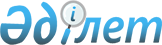 "Кәмелетке толмағандарға тиесілі тұрғын үйді банкке несие ресімдеу үшін кепілге қоюға рұқсат беру" мемлекеттік қызмет көрсетудің стандартын бекіту туралы
					
			Күшін жойған
			
			
		
					Ақмола облысы әкімдігінің 2008 жылғы 30 қазандағы № А-7/457 қаулысы. Ақмола облысының Әділет департаментінде 2008 жылғы 11 желтоқсанда № 3285 тіркелді. Күші жойылды - Ақмола облысы әкімдігінің 2010 жылғы 2 сәуірдегі № а-4/103 қаулысымен      Ескерту. Күші жойылды - Ақмола облысы әкімдігінің 2010.04.02 № а-4/103 қаулысымен

      "Әкімшілік рәсімдер туралы" Қазақстан Республикасының 2000 жылғы 27 қарашадағы Заңының 9-1 бабына, "Жеке және заңды тұлғаларға көрсетілетін мемлекеттік қызметтердің тізілімін бекіту туралы" Қазақстан Республикасы Үкіметінің 2007 жылғы 30 маусымдағы N 561 қаулысына сәйкес облыс әкімдігі ҚАУЛЫ ЕТЕДІ : 

      1. Қоса беріліп отырған "Кәмелетке толмағандарға тиесілі тұрғын үйді банкке несие ресімдеу үшін кепілге қоюға рұқсат беру" мемлекеттік қызмет көрсетудің стандарты бекітілсін. 

      2. Осы қаулының орындалуын бақылау облыс әкімінің орынбасары Ғ.М. Бекмағамбетовке жүктелсін. 

      3. Облыс әкімдігінің осы қаулысы Ақмола облысы әділет департаментінде мемлекеттік тіркеуден өткеннен кейін күшіне енеді және ресми жарияланған күнінен бастап қолданысқа енгізіледі. 

         Облыс әкімі                                   А. Рау  



         Ақмола облысы әкімдігінің 

       2008 жылғы 30 қазандағы 

      N а-7/457 қаулысымен 

      бекітілген  "Кәмелетке толмағандарға тиесілі тұрғын үйді банкке несие ресімдеу үшін кепілге қоюға рұқсат беру" мемлекеттік қызмет көрсету стандарты  1. Жалпы ережелер       1. Осы стандарт кәмелетке толмағандардың иелігіндегі тұрғын үйді кепілге рұқсат беруіне мемлекеттік қызмет көрсету тәртібін анықтайды (бұдан әрі – мемлекеттік қызмет). 

      2. Көрсетілетін қызметтің нысаны: ішінара автоматтандырылған. 

      3. Мемлекеттік қызметтер "Неке және отбасы туралы" Қазақстан Республикасы Заңының 58 , 114 баптарының , "Қазақстан Республикасындағы баланың құқықтары туралы" 2002 жылғы 8 тамыздағы Қазақстан Республикасы Заңының 13 , 43 баптарының , "Тұрғын үй қатынастары туралы" 1997 жылғы 16 сәуірдегі Қазақстан Республикасы Заңының 13 бабының 3 тармағының негізінде жүзеге асырылады. 

      4. Мемлекеттік қызмет "Аудандар мен Көкшетау және Степногорск қалаларының білім бөлімдерінде" (бұдан әрі – Бөлімдер), "Кент, ауыл (село), ауылдық (селолық) округтар әкімдерінің аппараттарында" (бұдан әрі - Аппараттар) мемлекеттік мекемелерімен көрсетіледі. Бөлімдердің, Аппараттардың толық атауы, қызметті көрсету орыны, электрондық мекен-жайы және веб-сайттары осы Стандарттың 1-қосымшасында көрсетілген. 

      5. Мемлекеттік қызмет көрсету нәтижесі тұрғын үйді несие рәсімдеу үшін рұқсат туралы немесе рұқсат беруден бас тарту туралы анықтама беру болып табылады. 

      6. Мемлекеттік қызмет тұрғын үйге тиесілі, кәмелетке толмаған балалары бар азаматтарға – жеке тұлғаларға (бұдан әрі - өтініш беруші) көрсетіледі. 

      7. Уақыт бойынша мемлекеттік қызмет көрсету кезіндегі мерзім шектеулі: 

      1) мемлекеттік қызмет көрсету мерзімі құжаттармен өтінішті тапсырған сәттен бастап - 15 күнтізбелік күн ішінде; 

      2) қажетті құжаттарды тапсыру кезіндегі кезекте күту уақытының ұзақтығы шамамен 40 минут; 

      3) құжаттарды алу кезінде кезекте күтудің ең шектеулі уақыты, мемлекеттік қызмет көрсету мерзімінде сияқты шамамен 40 минут. 

      8. Мемлекеттік қызмет көрсету тегін жүргізіледі. 

      9. Мемлекеттік қызмет көрсету тәртібі туралы толық ақпарат Бөлімнің және Аппараттың ақпарат стендтерінде және www.akmoldo.bbs-it.net веб-сайтында орналастырылған. Бөлімдердің және Аппараттардың мекен-жайлары осы Стандарттың 1-қосымшасында көрсетілген. Мемлекеттік қызмет көрсету стандарты ақпарат көзі ретінде облыстық "Арқа ажары", "Акмолинская правда" газеттерінде жарияланады. 

      10. Мемлекеттік қызмет сағат 13.00-ден бастап сағат 14.00-ге дейінгі түскі үзілісі мен сенбі, жексенбі және мереке күндерін қоспағанда күн сайын сағат 9.00-ден сағат 18.00-ге дейін көрсетіледі. Қабылдау алдын-ала жазусыз және жеделдетіп қызмет көрсетусіз кезек тәртібімен жүзеге асырылады. 

      11. Мемлекеттік қызмет өтініш берушінің тұрғылықты орны бойынша Бөлімдердің және Аппараттардың жайларында көрсетіледі. Бөлімдердің жайларында күту залы, құжаттарды толтыруға арналған орындар бар, қажетті құжаттар мен оларды толтыру үлгісі келтірілген стендтермен жарақтандырылған, мүмкіндіктері шектеулі адамдар үшін лайықты жағдайлар жасалып, қауіпсіздіктері қамтамасыз етілген.   2. Мемлекеттік қызметті көрсету тәртібі       12. Өтініш беруші мемлекеттік қызмет алу үшін келесі құжаттарды ұсынады: 

      1) өтініш; 

      2) өтініш берушінің (заңды өкілдің) жеке куәлігінің көшірмесі; 

      3) 16 жасқа жетпеген, кәмелетке толмаған баланың туу туралы куәлігінің көшірмесі; 

      4) 16-дан 18 жасқа дейінгі кәмелетке толмағандар үшін жеке куәлігінің көшірмесі; 

      5) өтініш иесінің (заңды өкілінің) неке қию туралы куәлігінің көшірмесі (некені бұзу туралы куәлігінің көшірмесі, жұбайының қайтуы туралы куәлігінің көшірмесі); 

      6) тұрғын үйге кәмелетке толмағанның құқығын растайтын құжаттардың түпнұсқасы мен көшірмелері; 

      7) 10 жасқа жеткен кәмелетке толмаған баланың тұрғын үйді кепілдікке қоюға нотариалды түрде расталған келісімі; 

      8) кепілдік беруші банктің алдындағы міндеттерін орындай алмаған жайдайда, кәмелетке толмағанға кепілді тұрғын үйді ұсынуға жекеменшік тұрғын үйі бар тұлғаның нотариалды расталған өтініш-келісімі. 

      13. Мемлекеттік қызмет көрсетуді алу үшін өтінімдер еркін үлгіде толтырылады. 

      14. Мемлекеттік қызметті алу үшін қажетті құжаттармен өтінішті өтініш берушінің тұрғылықты орны бойынша Бөлімге немесе Аппаратқа тапсырылады. Бөлімдердің және Аппараттардың мекен-жайлары осы Стандарттың 1-қосымшасында көрсетілген. 

      15. Құжаттарды қабылдап алған маманның тегі мен аты-жөні, тіркелген күні мен уақыты көрсетілген талон өтініш берушінің мемлекеттік қызметті алу үшін қажетті құжаттарды тапсырғандығын растайды. 

      16. Мемлекеттік қызмет көрсетудің нәтижесін жеткізу тәсілі - тұрғылықты орны бойынша Бөлімге немесе Аппаратқа өтініш берушінің жеке келуі. Бөлімдердің және Аппараттардың мекен-жайлары осы Стандарттың 1-қосымшасында көрсетілген. 

      17. Мемлекеттік қызмет көрсетуден бас тарту немесе тоқтата тұру үшін осы Стандарттың 12-тармағында көрсетілген құжаттарды ұсынбағаны негізі деп табылады.  3. Жұмыс қағидаттары       18. Бөлімдердің және Аппараттардың қызметі келесі қағидаларға негізделеді: 

      1) адамның конституциялық құқығы мен бостандығын сақтау; 

      2) заңдылық; 

      3) сыпайылық; 

      4) толық және дәйекті ақпарат ұсыну; 

      5) құпиялық пен ақпараттың сақталуы; 

      6) өтініш берушінің белгіленген мерзім ішінде ала алмаған құжаттарының сақталуын қамтамасыз ету.  4. Жұмыстың нәтижелері       19. Өтініш берушілерге мемлекеттік қызмет көрсету нәтижелері  осы Стандарттың 2-қосымшасына сәйкес сапасы мен қол жетімділік көрсеткіштерімен өлшенеді. 

      20. Мемлекеттік қызмет көрсететін Бөлімдердің және Аппараттардың қызметі бағаланатын мемлекеттік қызметтің сапасы мен қол жетімділік көрсеткіштерінің мақсатты мәні арнайы құрылған жұмыс тобымен жыл сайын бекітіледі.  5. Шағымдану тәртібі       21. Өкілетті лауазымды тұлғаның әрекеттеріне (әрекетсіздігіне) шағымдану тәртібін түсіндіру, сондай-ақ, арызды дайындауға көмекті Бөлімдердің бастықтарынан немесе орынбасарларынан, кент, ауыл (село), ауылдық (селолық) округ әкімдерінен алуға болады. Электрондық поштаның мекен-жайлары, телефон нөмірлері осы Стандарттың 1-қосымшасында көрсетілген. 

      22. Шағымдар байланыс деректері осы Стандарттың 1-қосымшасында көрсетілген Бөлімдерге және Аппараттарға, "Аудандар мен Көкшетау және Степногорск қалалары әкімдерінің аппараттары" мемлекеттік мекемелеріне, "Ақмола облысының білім басқармасы" мемлекеттік мекемесіне (бұдан әрі - Басқарма) беріледі. Мемлекеттік органдардың атаулары, электрондық поштаның мекен-жайлары, атына шағым берілетін лауазымды тұлғалар осы Стандарттың 24-тарауында көрсетілген. 

      23. Өтініш берушіге берілген шағымға жауапты алу мерзімі мен орны және оның қаралу барысы туралы білуге болатын лауазымды тұлғалардың байланыс деректері көрсетілген талон шағымның қабылданғанын растайды.  6. Байланыс ақпараты       24. Бөлімдердің, Басқармалардың, жоғары тұрған ұйымдардың бастықтары мен олардың орынбасарларының, аудандар мен Көкшетау және Степногорск қалаларының, кент, ауыл (село), ауылдық (селолық) округ әкімдерінің байланыс деректері: 

      1) Бөлімдердің бастықтары мен олардың орынбасарларының веб-сайты, электрондық поштаның мекен-жайы, заңды мекен-жайы, телефоны, азаматтарды қабылдау кестесі осы Стандарттың 1-қосымшасында көрсетілген; 

      2) кент, ауыл (село), ауылдық (селолық) округ әкімдерінің заңды мекен-жайы, телефоны, қабылдау кестесі осы Стандарттың 1-қосымшасында көрсетілген; 

      3) аудандар мен Көкшетау және Степногорск қалалар әкімдерінің веб-сайты, электрондық поштасының мекен-жайы, заңды мекен-жайы, телефоны, қабылдау кестесі осы Стандарттың 1-қосымшасында көрсетілген; 

      4) "Ақмола облысының білім басқармасы" мемлекеттік мекемесі, индексі 020000, Қазақстан Республикасы, Ақмола облысы, Көкшетау қаласы, Сәтпаев көшесі 1, 301 кабинет, www.akmoldo.bbs-it.net веб-сайты, аkmdo@mail.ru электрондық поштаның мекен-жайы, 8 (7162) 25-74-36 телефоны. 

      Қабылдау кестесі: 

      басқарма бастығы: дүйсенбі сағат 17.00-ден сағат 19.00-ге дейін; 

      басқарма бастығының орынбасары: сейсенбі сағат 17.00-ден сағат 19.00-ге дейін; 

      5) Ақмола облысының әкімдігі, Көкшетау қаласы, Абай көшесі, 83, www.akmo.kz веб-сайты. 

      25. Өтініш беруші мемлекеттік қызмет көрсету мәселелері бойынша қосымша ақпаратты "Ақмола облысының білім басқармасы" мемлекеттік мекемесінен қосымша ақпарат алуына болады. 

       

"Кәмелетке толмағандарға тиесілі 

      тұрғын үйді банкке несие ресімдеу 

      үшін кепілге қоюға рұқсат беру" 

      мемлекеттік қызмет көрсету 

      стандартына 1-қосымша 

   Ақмола облысы аудандық (қалалық) білім бөлімдерінің байланыс деректері 

   Ақмола облысының кент, ауыл (село), ауылдық (селолық) округ әкімдері аппараттарының байланыс деректері    Ақмола облысының аудандары, Көкшетау және Степногорск қалалары әкім аппараттарының байланыс деректері 

  

  

      "Кәмелетке толмағандарға тиесілі 

      тұрғын үйді банкке несие ресімдеу 

      үшін кепілге қоюға рұқсат беру" 

      мемлекеттік қызмет көрсету 

      стандартына 2-қосымша 

   Сапа және қол жетімділік көрсеткіштерінің мәні 

  
					© 2012. Қазақстан Республикасы Әділет министрлігінің «Қазақстан Республикасының Заңнама және құқықтық ақпарат институты» ШЖҚ РМК
				Р/с    N  Аудандық (қалалық) білім бөлімдерінің атаулары Бөлім бастықтары мен олардың орынбасарларының заңды мекен-жайы, қабылдау уақыты Байланыс телефоны Электрондық мекен- жайы, веб-сайты 1. "Ақкөл ауданының білім бөлімі" мемлекеттік мекемесі Ақкөл ауданы, Ақкөл қаласы, Бегелдинов көшесі , 10. Азаматтарды қабылдау кестесі: дүйсенбі сағат 17.00-ден 19.00-ге дейін 8 (71638) 

2-28-47, 

2-01-33 akkol_obrazov@mail.ru 2. "Аршалы ауданының білім бөлімі" мемлекеттік мекемесі Аршалы ауданы, Аршалы кенті, Республика көшесі, 30.  Азаматтарды Қабылдау кестесі:  дүйсенбі сағат 17.00-ден 19.00-ге дейін 8 (71644) 

2-25-14 Arshaly-ROO@mail.ru, Obrazovanie64@mail.ru 3. "Астрахан ауданының білім бөлімі" мемлекеттік мекемесі Астрахан ауданы  Астраханка селосы, Әл-Фараби көшесі, 50. Азаматтарды қабылдау кестесі: дүйсенбі сағат 17.00-ден 19.00-ге дейін 8 (71641) 

2-21-38 roo2006@mail.ru, akmol.kz/admin.html 4. "Атбасар ауданының білім бөлімі" мемлекеттік мекемесі Атбасар аудан,   Атбасар қаласы, Уәлиханов көшесі, 11. Азаматтарды қабылдау кестесі: дүйсенбі сағат 17.00-ден 19.00-ге дейін, сәрсенбі сағат 12.00-ден 14.00-ге дейін, жұма сағат 14.00-ден 17.00-ге дейін 8 (71643) 

2-42-72 atbasroo@mail.kz, www.zakupki-akmola.kz 5. "Бұланды ауданының білім бөлімі" мемлекеттік мекемесі Бұланды ауданы, Макинск қаласы, Некрасов көшесі, 19. Азаматтарды қабылдау кестесі: дүйсенбі сағат 17.00-ден 19.00-ге дейін 8 (71646) 

2-13-87 roo_b@mail.ru 6. "Егіндікөл ауданының білім бөлімі" мемлекеттік мекемесі Егіндікөл ауданы, Егіндікөл селосы, Жеңіс көшесі, 6. Азаматтарды қабылдау кестесі: дүйсенбі сағат 17.00-ден 19.00-ге дейін 8 (71642) 

2-13-51 otdel_roo@mail.ru 

  7. "Еңбекшілдер ауданының білім бөлімі" мемлекеттік мекемесі Еңбекшілдер ауданы,  Степняк қаласы, Ленин көшесі, 68. Азаматтарды қабылдау кестесі: дүйсенбі сағат 17.00-ден 19.00-ге дейін сейсенбі, бейсенбі сағат 15.00-ден 18.00-ге дейін 8 (71639) 

2-16-20 enbekroo @yandex.ru 8. "Ерейментау ауданының білім бөлімі" мемлекеттік мекемесі Ерейментау ауданы, Ерейментау қаласы, Әл-Фараби көшесі, 10. Азаматтарды қабылдау кестесі: дүйсенбі сағат 17.00-ден 19.00-ге дейін, сейсенбі сағат 9.00-ден 18.00-ге дейін, үзіліс сағат 13.00-ден 14.00-ге дейін 8 (71633) 

2-16-64 irina260685@mail.ru 9. "Есіл ауданының білім бөлімі" мемлекеттік мекемесі Есіл ауданы, Есіл қаласы, Дружба көшесі, 1. Азаматтарды қабылдау кестесі: дүйсенбі сағат 17.00-ден 19.00-ге дейін, сейсенбі сағат 14.00-ден 18.00-ге дейін 8 (71647) 

2-14-86, 2-15-69 esil_оо1@ mail.ru 10. "Жақсы ауданының білім бөлімі" мемлекеттік мекемесі Жақсы ауданы, Жақсы селосы, Дружба көшесі, 3. Азаматтарды қабылдау кестесі: дүйсенбі сағат 17.00-ден 19.00-ге дейін, сәрсенбі сағат 14.00-ден 18.00-ге дейін 8 (71635) 

2-17-04 roojaksy@ rambler.ru 11. "Жарқайың ауданының білім бөлімі" мемлекеттік мекемесі Жарқайың ауданы, Державинск қаласы, Ленин көшесі, 30. Азаматтарды қабылдау кестесі: дүйсенбі сағат 17.00-ден 19.00-ге дейін 8 (71648) 

9-29-43 jark1-OBR@mail.ru 12. "Зеренді ауданының білім бөлімі" мемлекеттік мекемесі Зеренді ауданы, Зеренді селосы, Ленин көшесі, 43. Азаматтарды қабылдау кестесі: дүйсенбі сағат 17.00-ден 19.00-ге дейін 8 (71632) 

2-26-02 ROO_metod@kokshetau.online.kz, zerendaroo.bbs-it.net 13. "Қорғалжын ауданының білім бөлімі" мемлекеттік мекемесі Қорғалжын ауданы, Қорғалжын селосы, Болғанбаев көшесі , 14. Азаматтарды қабылдау кестесі: дүйсенбі сағат 17.00-ден 19.00-ге дейін 8 (71637) 

2-21-98 Asem.rookur-no@mail.ru 14. "Сандықтау ауданының білім бөлімі" мемлекеттік мекемесі Сандықтау ауданы, Балкашино селосы, Ленин көшесі, 120. Азаматтарды қабылдау кестесі: дүйсенбі сағат 17.00-ден 19.00-ге дейін сенбі сағат 10.00-ден 12.00-ге дейін 8 (71640) 

9-17-01 sanroo_94@mail.ru 15. "Целиноград ауданының білім бөлімі" мемлекеттік мекемесі Целиноград ауданы,  Ақмол селосы, Гагарин көшесі, 15. Азаматтарды қабылдау кестесі: дүйсенбі сағат 17.00-ден 19.00-ге дейін, сейсенбі, жұма сағат 15.00-ден 18.00-ге дейін 8 (71651) 

3-12-06, 

3-11-33 zelinograd@mail.ru 16. "Шортанды ауданының білім бөлімі" мемлекеттік мекемесі Шортанды ауданы, Шортанды кенті, Абылайхан көшесі, 22. Азаматтарды қабылдау кестесі: дүйсенбі сағат 17.00-ден 19.00-ге дейін 8 (71631) 

2-15-04, 

2-11-44 edigenovakt@mail.ru 17. "Щучье ауданының білім бөлімі" мемлекеттік мекемесі Щучье ауданы, Щучье қаласы, Абылайхан көшесі, 34. Азаматтарды қабылдау кестесі: дүйсенбі сағат 17.00-ден 19.00-ге дейін 8 (71636) 

4-58-88 shuchroo@mail.kz 18. "Степногорск қаласының білім бөлімі" мемлекеттік мекемесі Степногорск қаласы, 4 шағынауданы, 1 үй. Азаматтарды қабылдау кестесі: дүйсенбі сағат 17.00-ден 19.00-ге дейін, сейсенбі, бейсенбі сағат 15.00-ден 18.00-ге дейін 8 (71645) 

6-19-09 stepoo@mail.ru 19. "Көкшетау қаласының білім бөлімі" мемлекеттік мекемесі Көкшетау қаласы, Құдайбердиев көшесі, 57. Азаматтарды қабылдау кестесі: дүйсенбі сағат 17.00-ден 19.00-ге дейін 8 (7162) 

40-13-64 koksheguo@mail.kz N р/с Кент, ауыл (село), ауылдық (селолық) округ әкімдері аппараттарының атаулары Кент, ауыл (село), ауылдық (селолық) округ әкімдерінің заңды мекен-жайы, қабылдау уақыты    Байланыс  телефоны 1 "Ақкөл ауданы Ақкөл қаласы әкімінің аппараты" мемлекеттік мекемесі Ақкөл ауданы, Ақкөл қаласы, Нұрмағамбетов көшесі, 83. Азаматтарды қабылдау кестесі: сейсенбі, бейсенбі сағат 16.00-ден 18.00-ге дейін 8 (71638) 

2-32-48, 

2-10-94 2 "Ақкөл ауданы Азат ауылы әкімінің аппараты" мемлекеттік мекемесі    Ақкөл ауданы, Азат ауылы. 

Азаматтарды қабылдау кестесі: 

сәрсенбі, бейсенбі, жұма сағат 10.00-ден 12.00-ге дейін 8 (71638) 

3-51-44 3 "Ақкөл ауданы Бөгенбай селосы әкімінің аппараты" мемлекеттік мекемесі     Ақкөл ауданы, Бөгенбай селосы. 

Азаматтарды қабылдау кестесі: 

сейсенбі, бейсенбі, жұма 

сағат 10.00-ден 12.00-ге дейін 8 (71638) 

4-94-54 4 "Ақкөл ауданы Еңбек ауылдық округ әкімінің аппараты" мемлекеттік мекемесі     Ақкөл ауданы, Еңбек ауылы. 

Азаматтарды қабылдау кестесі: 

сейсенбі, сәрсенбі, жұма сағат 15.00-ден 17.00-ге дейін 8 (71638) 

3-71-01 5 "Ақкөл ауданы Жалғызқарағай ауылдық округ әкімінің аппараты" мемлекеттік мекемесі     Ақкөл ауданы, Жалғызқарағай ауылы. Азаматтарды қабылдау кестесі: сейсенбі, сәрсенбі, бейсенбі сағат 9.00-ден 11.00-ге дейін 8 (71638) 

3-21-66 6 "Ақкөл ауданы Искра селолық округ әкімінің аппараты" мемлекеттік мекемесі     Ақкөл ауданы, Искра селосы. 

Азаматтарды қабылдау кестесі: 

сейсенбі, сәрсенбі, бейсенбі 

сағат 10.00-ден 12.00-ге дейін 8 (71638) 

3-41-90 7 "Ақкөл ауданы Кеңес селолық округ әкімінің аппараты" мемлекеттік мекемесі     Ақкөл ауданы, Кеңес селосы. 

Азаматтарды қабылдау кестесі: сейсенбі сағат 10.00-ден 12.00-ге дейін, жұма сағат 15.00-ден 17.00-ге дейін 8 (71638) 

3-81-43 8 "Ақкөл ауданы Қырық-Құдық селосы әкімінің аппараты" мемлекеттік мекемесі     Ақкөл ауданы, Қырық-Құдық селосы. Азаматтарды қабылдау кестесі: сейсенбі сағат 9.00-ден 18.00-ге дейін, жұма 

сағат 14.00-ден 18.00-ге дейін 8 (71638) 

4-55-23 9 "Ақкөл ауданы Минское селосы әкімінің аппараты" мемлекеттік мекемесі     Ақкөл ауданы, Минское селосы. 

Азаматтарды қабылдау кестесі: 

сейсенбі, жұма сағат 10.00-ден 12.00-ге дейін 8 (71638) 

3-74-23 10 "Ақкөл ауданы Наумовка селолық округ әкімінің аппараты" мемлекеттік мекемесі     Ақкөл ауданы, Наумовка селосы. 

Азаматтарды қабылдау кестесі: сейсенбі сағат 10.00-ден 11.00-ге дейін, жұма сағат 11.00-ден 12.00-ге дейін 8 (71638) 

3-23-34 11 "Ақкөл ауданы Новорыбинка селолық округ әкімінің аппараты" мемлекеттік мекемесі     Ақкөл ауданы, Новорыбинка селосы. Азаматтарды қабылдау кестесі: сейсенбі, сағат 9.00-ден 11.00-ге дейін 8 (71638) 

3-32-94 12 "Ақкөл ауданы Урюпина селолық округ әкімінің аппараты" мемлекеттік мекемесі       Ақкөл ауданы, Урюпинка селосы. 

Азаматтарды қабылдау кестесі: 

сейсенбі, бейсенбі, жұма сағат 10.00-ден 12.00-ге дейін 8 (71638) 

3-15-35 13 "Аршалы ауданы Аршалы кенті әкімінің аппараты" мемлекеттік мекемесі   Аршалы ауданы, Аршалы кенті, 

Тәшенов көшесі, 34. 

Азаматтарды қабылдау кестесі: 

сейсенбі, бейсенбі сағат 9.00-ден 13.00-ге дейін 8 (71644) 

2-25-98, 

2-15-64 14 "Аршалы ауданы Ақбұлақ селолық округ әкімінің аппараты" мемлекеттік мекемесі    Аршалы ауданы, Ақбұлақ ауылы, 

Комсомол көшесі. Азаматтарды қабылдау кестесі: сәрсенбі, жұма сағат 10.00-ден 12.00-ге дейін 8 (71644) 

2-43-34, 

2-44-18, 

2-44-09 15 "Аршалы ауданы Анар селолық округ әкімінің аппараты" мемлекеттік мекемесі     Аршалы ауданы, Анар станциясы, Вокзал көшесі, 2. Азаматтарды қабылдау кестесі: күн сайын 

сағат 9.00-ден 11.00-ге дейін 8 (71644) 

2-56-26 16 "Аршалы ауданы Арнасай ауылдық округ әкімінің аппараты" мемлекеттік мекемесі     Аршалы ауданы, Арнасай ауылы. 

Азаматтарды қабылдау кестесі: 

Бабатай станциясында-сейсенбі 

сағат 9.00-ден 13.00-ге дейін, 

Арнасай ауылында - бейсенбі 

сағат 9.00-ден 13.00-ге дейін 8 (71644) 

2-53-49, 

2-54-27 17 "Аршалы ауданы Берсуат селолық округ әкімінің аппараты" мемлекеттік мекемесі      Аршалы ауданы, Берсуат селосы. Азаматтарды қабылдау кестесі: сейсенбі сағат 9.00-ден 18.00-ге дейін, үзіліс сағат 13.00-ден 14.00-ге дейін 8 (71644) 

2-55-34 18 "Аршалы ауданы Бұлақсай ауылдық округ әкімінің аппараты" мемлекеттік мекемесі      Аршалы ауданы, Бұлақсай ауылы. Азаматтарды қабылдау кестесі: 

сенбі сағат 9.00-ден 12.00-ге дейін 8 (71644) 

2-57-34 19 "Аршалы ауданы Волгодоновка селолық округ әкімінің аппараты" мемлекеттік мекемесі      Аршалы ауданы, Волгодоновка селосы, Центральная көшесі, 9 Азаматтарды қабылдау кестесі: 

дүйсенбі, бейсенбі сағат 10.00-ден 13.00-ге дейін 8 (71644) 

2-34-89, 

2-34-34 20 "Аршалы ауданы Жібек жолы ауылдық округ әкімінің аппараты" мемлекеттік мекемесі      Аршалы ауданы, Жібек жолы ауылы, Шағынаудан 4 үй. Азаматтарды қабылдау кестесі: күн сайын сағат 9.00-ден 11.00-ге дейін  8 (71644) 

2-32-34, 

2-30-01 21 "Аршалы ауданы Ижевское селолық округ әкімінің аппараты" мемлекеттік мекемесі      Аршалы ауданы, Ижевское селосы, Мир көшесі, 17. 

Азаматтарды қабылдау кестесі: сейсенбі сағат 9.00-ден 12.00-ге дейін, бейсенбі сағат 15.00-ден 17.00-ге дейін, жұма 

сағат 9.00-ден 12.00-ге дейін  8 (71644) 

2-42-14, 

2-42-34 22 "Аршалы ауданы Константиновка селолық округ әкімінің аппараты" мемлекеттік мекемесі      Аршалы ауданы, Константиновка селосы. Азаматтарды қабылдау кестесі: күн сайын сағат 9.00-ден 11.00-ге дейін 8 (71644) 

2-31-34, 

2-62-55 23 "Аршалы ауданы Михайловка селолық округ әкімінің аппараты" мемлекеттік мекемесі      Аршалы ауданы, Михайловка селосы, Абай көшесі, 15. 

Азаматтарды қабылдау кестесі: 

сейсенбі, жұма сағат 10.00-ден 12.00-ге дейін сағат 15.00-ден 16.00-ге дейін, бейсенбі, сағат 10.00-ден 12.00-ге дейін 8 (71644) 

2-36-34 24 "Аршалы ауданы Сараба селолық округ әкімінің аппараты" мемлекеттік мекемесі      Аршалы ауданы, Сараба селосы. 

Азаматтарды қабылдау кестесі: 

сенбі, сағат 8.00-ден 12.00-ге дейін 8 (71644) 

2-46-10 25 "Аршалы ауданы Түрген ауылдық округ әкімінің аппараты" мемлекеттік мекемесі      Аршалы ауданы, Түрген ауылы. 

Азаматтарды қабылдау кестесі: сәрсенбі сағат 9.00-ден 13.00-ге дейін 8 (71644) 

2-52-34, 

2-51-61 26 "Астрахан ауданы  Астрахан селолық округ әкімінің аппараты" мемлекеттік мекемесі      Астрахан ауданы, Астраханка селосы, Әл-Фараби көшесі, 50. 

Азаматтарды қабылдау кестесі: күн сайын сағат 9.00-ден 18.00-ге дейін, үзіліс сағат 13.00-ден 14.00-ге дейін 8 (71641) 

2-24-79 27 "Астрахан ауданы  Бесбидайық селолық округ әкімінің аппараты" мемлекеттік мекемесі Астрахан ауданы, Бесбидайық селосы, Әл-Фараби көшесі, 50. 

Азаматтарды қабылдау кестесі: күн сайын сағат 9.00-ден 18.00-ге дейін, үзіліс сағат 13.00-ден 14.00-ге дейін 8 (71641) 

2-64-98 28 "Астрахан ауданы  Есіл селолық округ әкімінің аппараты" мемлекеттік мекемесі  Астрахан ауданы, Зеленое селосы. Азаматтарды қабылдау кестесі: күн сайын сағат 9.00-ден 18.00-ге дейін, үзіліс сағат 13.00-ден 14.00-ге дейін 8 (71641) 

2-67-73 29 "Астрахан ауданы  Жалтыр селолық округ әкімінің аппараты" мемлекеттік мекемесі  Астрахан ауданы, Жалтыр селосы, Ленин көшесі, 2. 

Азаматтарды қабылдау кестесі: күн сайын сағат 9.00-ден 18.00-ге дейін, үзіліс сағат 13.00-ден 14.00-ге дейін 8 (71641) 

2-19-10 30 "Астрахан ауданы  Жарсуат селолық округ әкімінің аппараты" мемлекеттік мекемесі  Астрахан ауданы, Жарсуат селосы. Азаматтарды қабылдау кестесі: күн сайын сағат 9.00-ден 18.00-ге дейін, үзіліс сағат 13.00-ден 14.00-ге дейін 8 (71641) 

2-73-53 31 "Астрахан ауданы  Қайнар селолық округ әкімінің аппараты" мемлекеттік мекемесі  Астрахан ауданы, Қайнар селосы. Азаматтарды қабылдау кестесі: күн сайын сағат 9.00-ден 18.00-ге дейін, үзіліс сағат 13.00-ден 14.00-ге дейін 8 (71641) 

2-71-81 32 "Астрахан ауданы  Каменка селолық округ әкімінің аппараты" мемлекеттік мекемесі  Астрахан ауданы, Каменка селосы. Азаматтарды қабылдау кестесі: күн сайын сағат 9.00-ден 18.00-ге дейін, үзіліс сағат 13.00-ден 14.00-ге дейін 8 (71641) 

2-51-35 33 "Астрахан ауданы  Камышенка селолық округ әкімінің аппараты" мемлекеттік мекемесі  Астрахан ауданы, Камышенка селосы, Советская көшесі, 25. 

Азаматтарды қабылдау кестесі: күн сайын сағат 9.00-ден 18.00-ге дейін, үзіліс сағат 13.00-ден 14.00-ге дейін 8 (71641) 

2-54-35 34 "Астрахан ауданы  Колутон селолық округ әкімінің аппараты" мемлекеттік мекемесі  Астрахан ауданы, Колутон станциясы, Советская көшесі, 23. Азаматтарды қабылдау кестесі: күн сайын сағат 9.00-ден 18.00-ге дейін, үзіліс сағат 13.00-ден 14.00-ге дейін 8 (71641) 

2-43-24 35 "Астрахан ауданы  Қызылжар селолық округ әкімінің аппараты" мемлекеттік мекемесі  Астрахан ауданы, Жаңатұрмыс селосы. Азаматтарды қабылдау кестесі: күн сайын сағат 9.00-ден 18.00-ге дейін, үзіліс сағат 13.00-ден 14.00-ге дейін 8 (71641) 

2-84-86 36 "Астрахан ауданы  Николаевка селолық округ әкімінің аппараты" мемлекеттік мекемесі  Астрахан ауданы, Петровка селосы. Азаматтарды қабылдау кестесі: күн сайын сағат 9.00-ден 18.00-ге дейін, үзіліс сағат 13.00-ден 14.00-ге дейін 8 (71641) 

2-53-35 37 "Астрахан ауданы  Новочеркасское селолық округ әкімінің аппараты" мемлекеттік мекемесі  Астрахан ауданы, Новочеркасское селосы, Школьная көшесі. Азаматтарды қабылдау кестесі: күн сайын сағат 9.00-ден 18.00-ге  дейін, үзіліс сағат 13.00-ден 14.00-ге дейін 8 (71641) 

2-65-35 38 "Астрахан ауданы  Острогорское селолық округ әкімінің аппараты" мемлекеттік мекемесі  Астрахан ауданы, Новый Колутон селосы. Азаматтарды қабылдау кестесі: күн сайын сағат 9.00-ден 18.00-ге дейін, үзіліс сағат 13.00-ден 14.00-ге дейін 8 (71641) 

2-47-23 39 "Астрахан ауданы  Первомайка селолық округ әкімінің аппараты" мемлекеттік мекемесі  Астрахан ауданы, Первомайка селосы, Октябрь көшесі. Азаматтарды қабылдау кестесі: күн сайын сағат 9.00-ден 18.00-ге дейін, үзіліс сағат 13.00-ден 14.00-ге дейін 8 (71641) 

2-93-75 40 "Астрахан ауданы  Старый Колутон селолық округ әкімінің аппараты" мемлекеттік мекемесі  Астрахан ауданы, Старый Колутон селосы, Войтенко көшесі. Азаматтарды қабылдау кестесі: күн сайын сағат 9.00-ден 18.00-ге дейін, үзіліс сағат 13.00-ден 14.00-ге дейін 8 (71641) 

2-46-41 41 "Астрахан ауданы  Ұзынкөл селолық округ әкімінің аппараты" мемлекеттік мекемесі  Астрахан ауданы, Ұзынкөл селосы. Азаматтарды қабылдау кестесі: күн сайын сағат 9.00-ден 18.00-ге дейін, үзіліс сағат 13.00-ден 14.00-ге дейін 8 (71641) 

2-71-35 42 "Атбасар ауданы  Атбасар қаласы округ әкімінің аппараты" мемлекеттік мекемесі  Атбасар ауданы, Атбасар қаласы, Уәлиханов көшесі, 9. 

Азаматтарды қабылдау кестесі: 

сейсенбі сағат 10.00-ден 12.00-ге дейін   8 (71643) 

2-44-22, 

4-16-32 43 "Атбасар ауданы  Адыр селолық округ әкімінің аппараты" мемлекеттік мекемесі   Атбасар ауданы, Адыр станциясы. Азаматтарды қабылдау кестесі: сәрсенбі, бейсенбі сағат 14.00-ден 17.00-ге дейін  8 (71643) 

7-12-34 44 "Атбасар ауданы    Борисовка селосы округ әкімінің аппараты" мемлекеттік мекемесі   Атбасар ауданы, Борисовка селосы. Азаматтарды қабылдау кестесі: сейсенбі сағат 14.00-ден 17.00-ге дейін  8 (71643) 

9-04-68, 

9-03-35 45 "Атбасар ауданы    Есенгелді ауылдық округ әкімінің аппараты" мемлекеттік мекемесі    Атбасар ауданы, Есенгелді ауылы. Азаматтарды қабылдау кестесі: дүйсенбі, сенбі сағат 10.00-ден 12.00-ге дейін 8 (71643) 

7-83-35 46 "Атбасар ауданы    Қаражар селолық округ әкімінің аппараты" мемлекеттік мекемесі    Атбасар ауданы, Қаражар селосы. Азаматтарды қабылдау кестесі: дүйсенбі, сәрсенбі сағат 9.00-ден 18.00-ге дейін үзіліс сағат 13.00-ден 14.00-ге дейін 8 (71643) 

9-33-30 47 "Атбасар ауданы    Макеевское селолық округ әкімінің аппараты" мемлекеттік мекемесі    Атбасар ауданы, Шу селосы. 

Азаматтарды қабылдау кестесі: 

сейсенбі, жұма сағат 14.00-ден 17.00-ге дейін 8 (71643) 

9-93-90 

9-93-35 48 "Атбасар ауданы    Мариновка селолық округ әкімінің аппараты" мемлекеттік мекемесі    Атбасар ауданы, Мариновка селосы. Азаматтарды қабылдау кестесі: дүйсенбі сағат 15.00-ден 18.00-ге дейін, сәрсенбі, жұма сағат 9.00-ден 12.00-ге дейін  8 (71643) 

5-13-13, 

5-14-47 49 "Атбасар ауданы    Ново-Александровка   селосы округ әкімінің аппараты" мемлекеттік мекемесі    Атбасар ауданы, Ново-Александровка селосы. Азаматтарды қабылдау кестесі: 

сейсенбі, бейсенбі сағат 14.30-дан 16.30-ға дейін 8 (71643) 

7-04-46, 

7-06-95 50 "Атбасар ауданы    Ново-Мариновка  селосы округ әкімінің аппараты" мемлекеттік мекемесі     Атбасар ауданы Ново-Мариновка селосы. Азаматтарды қабылдау кестесі: дүйсенбі, сәрсенбі сағат 9.00-ден 13.00-ге дейін  8 (71643) 

7-23-14, 

7-23-82 51 "Атбасар ауданы    Новосельское  селолық округ әкімінің аппараты" мемлекеттік мекемесі    Атбасар ауданы, Новосельское селосы. Азаматтарды қабылдау кестесі: дүйсенбі, бейсенбі сағат 9.00-ден 13.00-ге дейін 8 (71643) 

9-23-60, 

9-23-88 52 "Атбасар ауданы    Октябрьское селолық округ әкімінің аппараты" мемлекеттік мекемесі    Атбасар ауданы, Октябрьское селосы. Азаматтарды қабылдау кестесі: сейсенбі, жұма сағат 14.00-ден 17.00-ге дейін 8 (71643) 

9-73-35 

9-73-91 53 "Атбасар ауданы    Покровка селосы округ әкімінің аппараты" мемлекеттік мекемесі    Атбасар ауданы Покровка селосы. Азаматтарды қабылдау кестесі: сейсенбі, жұма сағат 14.00-ден 17.00-ге дейін 8 (71643) 

9-83-96 

9-84-90 54 "Атбасар ауданы    Полтавка селолық округ әкімінің аппараты" мемлекеттік мекемесі    Атбасар ауданы Полтавка селосы. Азаматтарды қабылдау кестесі: дүйсенбі, сәрсенбі сағат 9.00-ден 11.00-ге дейін  8 (71643) 

9-63-35 

9-64-42 55 "Атбасар ауданы    Садовое селолық округ әкімінің аппараты" мемлекеттік мекемесі    Атбасар ауданы, Садовое селосы. Азаматтарды қабылдау кестесі: дүйсенбі, сәрсенбі, жұма сағат 9.00-ден 12.30-ға дейін 8 (71643) 

7-73-35 

7-74-55 56 "Атбасар ауданы    Сепе селосы округ әкімінің аппараты" мемлекеттік мекемесі    Атбасар ауданы, Сепе селосы. 

Азаматтарды қабылдау кестесі: 

дүйсенбі, сәрсенбі сағат 9.00-ден 13.00-ге дейін сенбі 

сағат 10 .00-ден 13.00-ге дейін 8 (71643) 

9-41-33 

9-41-35 57 "Атбасар ауданы    Сергеевка селолық округ әкімінің аппараты" мемлекеттік мекемесі    Атбасар ауданы Сергеевка селосы. Азаматтарды қабылдау кестесі: дүйсенбі, сәрсенбі, жұма сағат 9.00-ден 18.00-ге дейін үзіліс сағат 13.00-ден 14.00-ге дейін  8 (71643) 

9-15-67 

9-13-30 58 "Атбасар ауданы    Сочинское селосы округ әкімінің аппараты" мемлекеттік мекемесі    Атбасар ауданы Сочинское селосы. Азаматтарды қабылдау кестесі: сейсенбі, жұма сағат 14.00-ден 16.00-ге дейін 8 (71643) 

9-21-35 

9-22-18 59 "Атбасар ауданы    Тельман селолық округ әкімінің аппараты" мемлекеттік мекемесі    Атбасар ауданы, Тельман селосы. Азаматтарды қабылдау кестесі: сейсенбі, жұма сағат 14.00-ден 17.00-ге дейін 8 (71643) 

9-53-35 

9-54-30 60 "Атбасар ауданы    Шұңқыркөл селолық округ әкімінің аппараты" мемлекеттік мекемесі    Атбасар ауданы Шұңқыркөл селосы. Азаматтарды қабылдау кестесі: дүйсенбі, сәрсенбі сағат 14.00-ден 17.00-ге дейін 8 (71643) 

7-53-35 

7-53-49 61 "Атбасар ауданы    Ярославка селолық округ әкімінің аппараты" мемлекеттік мекемесі    Атбасар ауданы, Тимашевка селосы. Азаматтарды қабылдау кестесі: сейсенбі, бейсенбі сағат 14.00-ден 18.00-ге дейін 8 (71643) 

9-43-35 

9-44-96 62 "Бұланды ауданы    Айнакөл селолық округ әкімінің аппараты" мемлекеттік мекемесі     Бұланды ауданы, Айнакөл ауылы, Жастар көшесі, 18. Азаматтарды қабылдау кестесі: сейсенбі, жұма сағат 9.00-ден 11.00-ге дейін 8 (71646) 

3-14-33 63 "Бұланды ауданы    Амангелді селолық округ әкімінің аппараты" мемлекеттік мекемесі      Бұланды ауданы, Партизанка селосы, Нефедов көшесі, 22. Азаматтарды қабылдау кестесі: сейсенбі, жұма сағат 9.00-ден 11.00-ге дейін 8 (71646) 

3-53-83 64 "Бұланды ауданы    Вознесенка селолық округ әкімінің аппараты" мемлекеттік мекемесі      Бұланды ауданы, Вознесенка селосы. Азаматтарды қабылдау кестесі: сейсенбі, жұма сағат 9.00-ден 11.00-ге дейін 8 (71646) 

3-61-11 65 "Бұланды ауданы    Даниловка селолық округ әкімінің аппараты" мемлекеттік мекемесі      Бұланды ауданы, Алтынды селосы, Кәкішев көшесі, 15 Азаматтарды қабылдау кестесі: сейсенбі, жұма сағат 9.00-ден 11.00-ге дейін 8 (71646) 

3-44-48 66 "Бұланды ауданы    Ергольское селолық округ әкімінің аппараты" мемлекеттік мекемесі      Бұланды ауданы, Тоқтамыс ауылы, Октябрь көшесі, 43. Азаматтарды қабылдау кестесі: сейсенбі, жұма сағат 9.00-ден 11.00-ге дейін 8 (71646) 

3-26-16 67 "Бұланды ауданы    Журавлевка селолық округ әкімінің аппараты" мемлекеттік мекемесі      Бұланды ауданы, Журавлевка селосы. Азаматтарды қабылдау кестесі: сейсенбі, жұма сағат 9.00-ден 11.00-ге дейін 8 (71646) 

3-73-21 68 "Бұланды ауданы    Капитоновка селолық округ әкімінің аппараты" мемлекеттік мекемесі      Бұланды ауданы, Капитоновка селосы, Ленин көшесі, 50. Азаматтарды қабылдау кестесі: 

сейсенбі, жұма сағат 9.00-ден 11.00-ге дейін 8 (71646) 

3-21-37 69 "Бұланды ауданы    Карамышевка селолық округ әкімінің аппараты" мемлекеттік мекемесі      Бұланды ауданы, Шұбарағаш селосы, Достық көшесі, 42. Азаматтарды қабылдау кестесі: 

сейсенбі, жұма сағат 9.00-ден 11.00-ге дейін 8 (71646) 

3-56-43 70 "Бұланды ауданы    Қараөзек селолық округ әкімінің аппараты" мемлекеттік мекемесі      Бұланды ауданы, Қараөзек село.  Азаматтарды қабылдау кестесі: сейсенбі, жұма сағат 9.00-ден 11.00-ге дейін 8 (71646) 

3-84-83 71 "Бұланды ауданы    Макинск қаласы  әкімінің аппараты" мемлекеттік мекемесі      Бұланды ауданы, Макинск қаласы, Сейфуллин көшесі, 27 Азаматтарды қабылдау кестесі: 

сейсенбі, жұма сағат 9.00-ден 13.00-ге дейін 8 (71646) 

2-44-44, 

2-24-65 72 "Бұланды ауданы    Никольское селолық округ әкімінің аппараты" мемлекеттік мекемесі      Бұланды ауданы, Никольское селосы, Советская көшесі,13. Азаматтарды қабылдау кестесі: сейсенбі, жұма сағат 9.00-ден 11.00-ге дейін 8 (71646) 

3-37-44 73 "Бұланды ауданы    Новобратское селолық округ әкімінің аппараты" мемлекеттік мекемесі      Бұланды ауданы, Новобратское селосы Азаматтарды қабылдау кестесі: сейсенбі, жұма сағат 9.00-ден 11.00-ге дейін 8 (71646) 

3-67-35 74 "Егіндікөл ауданы Абай селосы әкімінің аппараты" мемлекеттік мекемесі Егіндікөл ауданы, Абай селосы. Азаматтарды қабылдау кестесі: сәрсенбі сағат 9.00-ден 12.00-ге дейін 8 (71642) 

2-13-03 75 "Егіндікөл ауданы Алакөл селолық округ әкімінің аппараты" мемлекеттік мекемесі  Егіндікөл ауданы, Алакөл селосы. Азаматтарды қабылдау кестесі: сейсенбі, сәрсенбі, жұма сағат 9.00-ден 13.00-ге дейін 76 "Егіндікөл ауданы Бауманское селолық округ әкімінің аппараты" мемлекеттік мекемесі  Егіндікөл ауданы, Бауманское селосы. Азаматтарды қабылдау кестесі: айдың бірінші сәрсенбісі сағат 10.00-ден 13.00-ге дейін сейсенбі, бейсенбі сағат 9.00-ден 13.00-ге дейін  8 (71642) 

2-43-35 77 "Егіндікөл ауданы Буревестник селосы әкімінің аппараты" мемлекеттік мекемесі   Егіндікөл ауданы, Буревестник селосы. Азаматтарды қабылдау кестесі: сейсенбі сағат 9.00-ден 13.00-ге дейін  8 (71642) 

2-20-32 78 "Егіндікөл ауданы Егіндікөл селосы әкімінің аппараты" мемлекеттік мекемесі  Егіндікөл ауданы, Егіндікөл селосы. Азаматтарды қабылдау кестесі: сәрсенбі, бейсенбі сағат 9.00-ден 13.00-ге дейін  8 (71642) 

2-19-51, 

2-14-31 79 "Егіндікөл ауданы Жалманқұлақ селолық округ әкімінің аппараты" мемлекеттік мекемесі  Егіндікөл ауданы, Жалманқұлақ селосы. Азаматтарды қабылдау кестесі: сәрсенбі сағат 10.00-ден 12.00-ге дейін 8 (71642) 

2-13-07 80 "Егіндікөл ауданы Қоржынкөл селосы әкімінің аппараты" мемлекеттік мекемесі  Егіндікөл ауданы, Қоржынкөл селосы. Азаматтарды қабылдау кестесі: сәрсенбі, бейсенбі сағат 14.00-ден 17.00-ге дейін  8 (71642) 

2-61-17 81 "Егіндікөл ауданы Спиридоновка селосы әкімінің аппараты" мемлекеттік мекемесі  Егіндікөл ауданы, Спиридоновка селосы. Азаматтарды қабылдау кестесі: айдың бірінші сәрсенбісі сағат 14.00-ден 17.00-ге дейін 8 (71642) 

2-71-25 82 "Егіндікөл ауданы Ұзынкөл селолық округ әкімінің аппараты" мемлекеттік мекемесі  Егіндікөл ауданы, Ұзынкөл селосы. Азаматтарды қабылдау кестесі: айдың бірінші сәрсенбісі сағат 10.00-ден 12.00-ге дейін 8 (71642) 

2-53-63 83 "Еңбекшілдер ауданы   Степняк қаласы әкімінің аппараты" мемлекеттік мекемесі  Еңбекшілдер ауданы, Степняк қаласы, Атнаев көшесі, 22. Азаматтарды қабылдау кестесі: күн сайын сағат 9.00-ден 18.00-ге дейін 8 (71639) 

2-16-53, 

2-16-90 84 "Еңбекшілдер ауданы Ақсу селолық округ әкімінің аппараты" мемлекеттік мекемесі  Еңбекшілдер ауданы, Ақсу селосы. Азаматтарды қабылдау кестесі: күн сайын сағат 10.00-ден 13.00-ге дейін  8 (71645) 

7-18-91 85 "Еңбекшілдер ауданы Аңғалбатыр селолық округ әкімінің аппараты" мемлекеттік мекемесі   Еңбекшілдер ауданы, Аңғалбатыр селосы. Азаматтарды қабылдау кестесі: күн сайын сағат 11.00-ден 18.00-ге дейін үзіліс сағат 13.00-ден 14.00-ге дейін 8 (71639) 

2-65-13 86 "Еңбекшілдер ауданы Баймырза селолық округ әкімінің аппараты" мемлекеттік мекемесі   Еңбекшілдер ауданы, Баймырза селосы. Азаматтарды қабылдау кестесі: сейсенбі, жұма сағат 11.00-ден 18.00-ге дейін, үзіліс сағат 13.00-ден 14.00-ге дейін 8 (71639) 

2-66-22 87 "Еңбекшілдер ауданы Бірсуат селолық округ әкімінің аппараты" мемлекеттік мекемесі  Еңбекшілдер ауданы, Бірсуат селосы. Азаматтарды қабылдау кестесі: күн сайын сағат 10.00-ден 13.00-ге дейін 8 (71639) 

2-62-40 88 "Еңбекшілдер ауданы Уәлиханов селолық округ әкімінің аппараты" мемлекеттік мекемесі   Еңбекшілдер ауданы, Уәлиханов селосы, Ленин көшесі, 2. Азаматтарды қабылдау кестесі: сәрсенбі сағат 10.00-ден 13.00-ге дейін 8 (71649) 

2-75-38 89 "Еңбекшілдер ауданы Донское селолық округ әкімінің аппараты" мемлекеттік мекемесі   Еңбекшілдер ауданы, Андықожа батыр селосы. Азаматтарды қабылдау кестесі: сейсенбі, бейсенбі сағат 9.00-ден 18.00-ге дейін, үзіліс сағат 13.00-ден 14.00-ге дейін 8 (71649) 

2-72-37, 

2-72-57 90 "Еңбекшілдер ауданы Еңбекшілдер селолық округ әкімінің аппараты" мемлекеттік мекемесі   Еңбекшілдер ауданы, Еңбек селосы. Азаматтарды қабылдау кестесі: сәрсенбі сағат 10.00-ден 13.00-ге дейін 8 (71649) 

2-30-40 91 "Еңбекшілдер ауданы Заозерное селолық округ әкімінің аппараты" мемлекеттік мекемесі   Еңбекшілдер ауданы, Заозерное селосы. Азаматтарды қабылдау кестесі: күн сайын сағат 9.00-ден 18.00-ге дейін, үзіліс сағат 13.00-ден 14.00-ге дейін 8 (71639) 

2-56-55, 

2-56-47 92 "Еңбекшілдер ауданы Заурал селолық округ әкімінің аппараты" мемлекеттік мекемесі   Еңбекшілдер ауданы, Заурал селосы. Азаматтарды қабылдау кестесі: сәрсенбі, бейсенбі сағат 10.00-ден 13.00-ге дейін  8 (71639) 

2-64-32 93 "Еңбекшілдер ауданы Кенащы селолық округ әкімінің аппараты" мемлекеттік мекемесі   Еңбекшілдер ауданы, Кенащы селосы. Азаматтарды қабылдау кестесі: сәрсенбі сағат 10.00-ден 13.00-ге дейін 8 (71639) 

2-18-29 94 "Еңбекшілдер ауданы Краснофлотск селолық округ әкімінің аппараты" мемлекеттік мекемесі   Еңбекшілдер ауданы, Краснофлотск селосы. Азаматтарды қабылдау кестесі: бейсенбі сағат 10.00-ден 13.00-ге дейін 8 (71639) 

2-10-00 95 "Еңбекшілдер ауданы Макинка селолық округ әкімінің аппараты" мемлекеттік мекемесі   Еңбекшілдер ауданы, Макинка селосы, Чкалов көшесі, 75. Азаматтарды қабылдау кестесі: 

сәрсенбі, жұма сағат 14.00-ден 18.00-ге дейін 8 (71639) 

2-81-23, 

2-81-61 96 "Еңбекшілдер ауданы Мамай селолық округ әкімінің аппараты" мемлекеттік мекемесі     Еңбекшілдер ауданы, Мамай селосы Азаматтарды қабылдау кестесі: сәрсенбі сағат 9.00-ден 13.00-ге дейін 8 (71639) 

2-62-07 97 "Еңбекшілдер ауданы Үлгі селолық округ әкімінің аппараты" мемлекеттік мекемесі   Еңбекшілдер ауданы, Үлгі селосы, Пушкин көшесі, 17. Азаматтарды қабылдау кестесі: күн сайын сағат 9.00-ден 13.00-ге дейін 8 (71639) 

2-17-56 98 "Ерейментау ауданы Ерейментау қаласы әкімінің аппараты" мемлекеттік мекемесі  Ерейментау ауданы, Ерейментау қаласы, Победа көшесі, 5. Азаматтарды қабылдау кестесі: сәрсенбі сағат 10.00-ден 13.00-ге дейін, жұма сағат 9.00-ден 12.00-ге дейін 8(71633) 

2-37-38, 

2-22-31 99 "Ерейментау ауданы Ақмырза селолық округ әкімінің аппараты" мемлекеттік мекемесі   Ерейментау ауданы, Тимофеевка селосы, Молодежная көшесі, 29. 

Азаматтарды қабылдау кестесі: күн сайын сағат 9.00-ден 12.00-ге дейін 8(71633) 

32-3-54 100 "Ерейментау ауданы Бестоғай селолық округ әкімінің аппараты" мемлекеттік мекемесі  Ерейментау ауданы, Бестоғай селосы, Советская көшесі. Азаматтарды қабылдау кестесі: сәрсенбі, жұма сағат 9.00-ден 11.00-ге дейін 8(71633) 

34-5-11 101 "Ерейментау ауданы Бозтал селосы әкімінің аппараты" мемлекеттік мекемесі  Ерейментау ауданы, Бозтал селосы. Азаматтарды қабылдау кестесі: сәрсенбі, жұма сағат 15.00-ден 17.00-ге дейін 8(71633) 

36-3-33, 

36-3-35 102 "Ерейментау ауданы Изобильное селосы әкімінің аппараты" мемлекеттік мекемесі  Ерейментау ауданы, Изобильное селосы. Азаматтарды қабылдау кестесі: күн сайын сағат 14.00-ден 16.00-ге дейін 8(71649) 

35-3-16 103 "Ерейментау ауданы Қойтас селолық округ әкімінің аппараты" мемлекеттік мекемесі  Ерейментау ауданы, Қойтас селосы. Азаматтарды қабылдау кестесі: күн сайын сағат 10.00-ден 12.00-ге дейін 8(71633) 

36-1-44 104 "Ерейментау ауданы Күншалған селолық округ әкімінің аппараты" мемлекеттік мекемесі  Ерейментау ауданы, Ленинское селосы. Азаматтарды қабылдау кестесі: күн сайын сағат 10.00-ден 12.00-ге дейін 8(71649) 

37-2-35 105 "Ерейментау ауданы Новомарковка селолық округ әкімінің аппараты" мемлекеттік мекемесі  Ерейментау ауданы, Новомарковка селосы. Азаматтарды қабылдау кестесі: 

дүйсенбі сағат 14.00-ден 16.00-ге дейін, сәрсенбі сағат 14.00-ден 18.00-ге дейін 8(71633) 

33-5-75 106 "Ерейментау ауданы Новодолинка селолық округ әкімінің аппараты" мемлекеттік мекемесі  Ерейментау ауданы, Новодолинка селосы. Азаматтарды қабылдау кестесі: дүйсенбі, бейсенбі сағат 15.00-ден 18.00-ге дейін  8(71649) 

35-5-35 107 "Ерейментау ауданы Олжабай батыр атындағы селолық округ әкімінің аппараты" мемлекеттік мекемесі  Ерейментау ауданы, Олжабай батыр атындағы селосы. Азаматтарды қабылдау кестесі: 

дүйсенбі, сейсенбі, жұма күн сайын сағат 14.00-ден 16.00-ге дейін 8(71633) 

34-1-35, 

34-1-44 108 "Ерейментау ауданы Павловка селолық округ әкімінің аппараты" мемлекеттік мекемесі  Ерейментау ауданы, Павловка селосы. Азаматтарды қабылдау кестесі: сәрсенбі, жұма сағат 15.00-ден 18.00-ге дейін  8(71633) 

33-2-84, 

33-3-87 109 "Ерейментау ауданы Селетинское селосы әкімінің аппараты" мемлекеттік мекемесі  Ерейментау ауданы, Селетинское селосы. Азаматтарды қабылдау кестесі: сейсенбі, сәрсенбі, бейсенбі, жұма сағат 10.00-ден 17.00-ге дейін   8(71633) 

36-6-85, 

36-6-07 110 "Ерейментау ауданы Тайбай селолық округ әкімінің аппараты" мемлекеттік мекемесі   Ерейментау ауданы, Тайбай селосы. Азаматтарды қабылдау кестесі: сейсенбі, жұма cағат 9.00-ден 13.00-ге дейін 8(71633) 

37-6-35 111 "Ерейментау ауданы  Торғай селолық округ әкімінің аппараты" мемлекеттік мекемесі  Ерейментау ауданы, Тургай селосы. Азаматтарды қабылдау кестесі: сейсенбі сағат 10.00-ден 12.00-ге дейін   8(71633) 

35-1-35 112 "Ерейментау ауданы Өлеңті селолық округ әкімінің аппараты" мемлекеттік мекемесі  Ерейментау ауданы, Өлеңті селосы. Азаматтарды қабылдау кестесі: дүйсенбі, сәрсенбі, жұма сағат 15.00-ден 17.00-ге дейін   8(71633) 

36-1-35, 

36-2-15 113 "Есіл ауданы Есіл қаласы әкімінің аппараты" мемлекеттік мекемесі  Есіл ауданы, Есіл қаласы, Д. Қонаев көшесі, 15. Азаматтарды қабылдау кестесі: сейсенбі сағат 9.00-ден 12.00-ге дейін   8 (71647) 

21-4-52 

8 (71647) 

21-3-68 114 "Есіл ауданы Ақсай селосы әкімінің аппараты" мемлекеттік мекемесі   Есіл ауданы, Ақсай селосы, Ленин көшесі, 20. Азаматтарды қабылдау кестесі: сейсенбі, жұма сағат 10.00-ден 12.00-ге дейін   8 (71647) 

29-2-30 115 "Есіл ауданы Біртал селолық округ әкімінің аппараты" мемлекеттік мекемесі    Есіл ауданы, Біртал селосы,   Ленин көшесі, 4. Азаматтарды қабылдау кестесі: сейсенбі, жұма cағат 15.00-ден 17.00-ге дейін 8 (71647) 

21-3-32 116 "Есіл ауданы Бузулук  селосы әкімінің аппараты" мемлекеттік мекемесі  Есіл ауданы, Бузулук селосы. 

Азаматтарды қабылдау кестесі: 

сейсенбі, бейсенбі cағат 15.00-ден 18.00-ге дейін 8 (71647) 

26-2-41 117 "Есіл ауданы Двуреченское селолық округ әкімінің аппараты" мемлекеттік мекемесі  Есіл ауданы, Двуречное селосы, 

Ленин көшесі, 9. Азаматтарды қабылдау кестесі: сейсенбі, бейсенбі cағат 9.00-ден 12.00-ге дейін 8 (71647) 

27-3-47 118 "Есіл ауданы Ейское  селосы әкімінің аппараты" мемлекеттік мекемесі  Есіл ауданы, Ейское селосы,   Целинная көшесі, 11. Азаматтарды қабылдау кестесі: 

сейсенбі, бейсенбі cағат 16.00-ден 17.00-ге дейін 8 (71647) 

29-4-16 119 "Есіл ауданы Жаныспай селосы әкімінің аппараты" мемлекеттік мекемесі  Есіл ауданы, Жаныспай селосы. 

Азаматтарды қабылдау кестесі: 

сейсенбі, бейсенбі, жұма cағат 9.00-ден 18.00-ге дейін, үзіліс cағат 13.00-ден 14.00-ге дейін 8 (71647) 

29-6-21 120 "Есіл ауданы Зареченое селолық округ әкімінің аппараты" мемлекеттік мекемесі  Есіл ауданы, Заречное селосы. 

Азаматтарды қабылдау кестесі: 

сейсенбі cағат 14.00-ден 17.00-ге дейін 8 (71647) 

26-4-38 121 "Есіл ауданы Знаменка селолық округ әкімінің аппараты" мемлекеттік мекемесі  Есіл ауданы, Знаменка селосы,   Центральная көшесі, 5. Азаматтарды қабылдау кестесі: бейсенбі cағат 14.00-ден 18.00-ге дейін 8 (71647) 

23-3-33 122 "Есіл ауданы Интернациональное  селосы әкімінің аппараты" мемлекеттік мекемесі  Есіл ауданы, Интернациональное селосы. Азаматтарды қабылдау кестесі: сейсенбі, бейсенбі cағат 14.00-ден 18.00-ге дейін 8 (71647) 

28-6-59 123 "Есіл ауданы Қаракөл селосы әкімінің аппараты" мемлекеттік мекемесі  Есіл ауданы, Қаракөл селосы, 

Речная көшесі, 6. Азаматтарды қабылдау кестесі: бейсенбі cағат 10.00-ден 12.00-ге дейін 8 (71647) 

26-6-43 124 "Есіл ауданы Ковыльное селосы әкімінің аппараты" мемлекеттік мекемесі  Есіл ауданы, Ковыльное селосы. 

Азаматтарды қабылдау кестесі: 

сейсенбі, бейсенбі cағат 10.00-ден 13.00-ге дейін 8 (71647) 

23-3-48 125 "Есіл ауданы Красивое селолық округ әкімінің аппараты" мемлекеттік мекемесі  Есіл ауданы, Красивое селосы, 

Трудовая көшесі, 37. Азаматтарды қабылдау кестесі: 

сейсенбі, бейсенбі cағат 9.00-ден 13.00-ге дейін 8 (71647) 

27-7-18 126 "Есіл ауданы Красногорский кенті әкімінің аппараты" мемлекеттік мекемесі  Есіл ауданы, Красногорский кенті, Ленин көшесі, 10. Азаматтарды қабылдау кестесі: дүйсенбі cағат 9.00-ден 17.00-ге дейін, сейсенбі cағат 9.00-ден 12.00-ге дейін, бейсенбі cағат 14.00-ден 17.00-ге дейін 8 (71647) 

24-7-47 127 "Есіл ауданы Курское  селосы әкімінің аппараты" мемлекеттік мекемесі  Есіл ауданы, Курское селосы. 

Азаматтарды қабылдау кестесі: күн сайын cағат 9.00-ден 13.00-ге дейін 8 (71647) 

24-3-65 128 "Есіл ауданы Мәскеу селосы әкімінің аппараты" мемлекеттік мекемесі  Есіл ауданы, Мәскеу селосы. 

Азаматтарды қабылдау кестесі: 

сейсенбі, жұма cағат 11.00-ден 13.00-ге дейін, cағат 15.00-ден 17.00-ге дейін 8 (71647) 

28-3-90 129 "Есіл ауданы  Орловка селосы әкімінің аппараты" мемлекеттік мекемесі  Есіл ауданы, Орловка селосы, 

Абай көшесі, 1 "а". Азаматтарды қабылдау кестесі: күн сайын cағат 14.00-ден 18.00-ге дейін 8 (71647) 

27-5-43 130 "Есіл ауданы Раздольное селосы әкімінің аппараты" мемлекеттік мекемесі  Есіл ауданы, Раздольное селосы, Мәскеу көшесі, 2. 

Азаматтарды қабылдау кестесі: 

сейсенбі, бейсенбі cағат 15.00-ден 18.00-ге дейін 8 (71647) 

24-2-33 131 "Есіл ауданы Речное  селосы әкімінің аппараты" мемлекеттік мекемесі  Есіл ауданы, Речное селосы,   Мир көшесі, 18. Азаматтарды қабылдау кестесі: күн сайын cағат 17.00-ден 18.00-ге дейін 8 (71647) 

27-2-81 132 "Есіл ауданы Свободное селолық округ әкімінің аппараты" мемлекеттік мекемесі Есіл ауданы, Свободное селосы. 

Азаматтарды қабылдау кестесі: күн сайын cағат 17.00-ден 18.00-ге дейін 8 (71647) 

24-4-47 133 "Есіл ауданы Сорған   селосы әкімінің аппараты" мемлекеттік мекемесі  Есіл ауданы, Сорған селосы. Азаматтарды қабылдау кестесі: дүйсенбі cағат 9.00-ден 12.00-ге дейін, бейсенбі cағат 16.00-ден 18.00-ге дейін 8 (71647) 

22-3-11 134 "Есіл ауданы Юбилейное селосы әкімінің аппараты" мемлекеттік мекемесі  Есіл ауданы, Юбилейное селосы. 

Азаматтарды қабылдау кестесі: бейсенбі cағат 11.00-ден 13.00-ге дейін, cағат 14.00-ден 16.00-ге дейін 8 (71647) 

28-5-99 135 "Есіл ауданы Ярославка селосы әкімінің аппараты" мемлекеттік мекемесі  Есіл ауданы, Ярославка селосы. Азаматтарды қабылдау кестесі: сейсенбі, бейсенбі cағат 16.00-ден 18.00-ге дейін 8 (71647) 

25-1-72 136 "Жақсы ауданы Белағаш селосы әкімінің аппараты" мемлекеттік мекемесі  Жақсы ауданы, Белағаш селосы. 

Азаматтарды қабылдау кестесі: жұма сағат 16.00-ден 18.00-ге дейін 8 (71635) 

9-31-31 137 "Жақсы ауданы Беловодское селолық округ әкімінің аппараты" мемлекеттік мекемесі   Жақсы ауданы, Беловодское селосы. Азаматтарды қабылдау кестесі: сәрсенбі сағат 10.00-ден 18.00-ге дейін, үзіліс сағат 13.00-ден 14.00-ге дейін 8 (71635) 

9-83-19 138 "Жақсы ауданы Есіл  селолық округ әкімінің аппараты" мемлекеттік мекемесі   Жақсы ауданы, Трудовое селосы. 

Азаматтарды қабылдау кестесі: 

бейсенбі сағат 10.00-ден 12.00-ге дейін 8 (71635) 

5-13-83 139 "Жақсы ауданы Жақсы  селосы әкімінің аппараты" мемлекеттік мекемесі   Жақсы ауданы, Жақсы селосы,   Ленин көшесі, 32. Азаматтарды қабылдау кестесі: бейсенбі сағат 16.00-ден 18.00-ге дейін 8 (71635) 

2-17-70, 

2-22-00 140 "Жақсы ауданы Жаңа-Қима селолық округ әкімінің аппараты" мемлекеттік мекемесі   Жақсы ауданы, Қима селосы. Азаматтарды қабылдау кестесі: 

күн сайын сағат 10.00-ден 13.00-ге дейін 8 (71635) 

5-15-00 141 "Жақсы ауданы Запорожье селолық округ әкімінің аппараты" мемлекеттік мекемесі   Жақсы ауданы, Запорожье селосы. Азаматтарды қабылдау кестесі: Запорожье селосы - жұма сағат 10.00-ден 12.00-ге дейін, Лозовое селосы - сейсенбі, бейсенбі сағат 10.00-ден 12.00-ге дейін 8 (71635) 

5-72-71, 

5-74-66 142 "Жақсы ауданы Ишимское селолық округ әкімінің аппараты" мемлекеттік мекемесі   Жақсы ауданы, Ишимское селосы. 

Азаматтарды қабылдау кестесі: 

Ишимское селосы - күн сайын сағат 10.00-ден 18.00-ге дейін, Монастырка селосы – күн сайын сағат 10.00-ден 18.00-ге дейін, Қазақстан селосы – күн сайын сағат 10.00-ден 18.00-ге дейін, үзіліс сағат 13.00-ден 14.00-ге дейін 8 (71635) 

5-13-52 143 "Жақсы ауданы Қайрақты селолық округ әкімінің аппараты" мемлекеттік мекемесі   Жақсы ауданы, Қайрақты селосы. 

Азаматтарды қабылдау кестесі: 

сәрсенбі сағат 10.00-ден 12.00-ге дейін 8 (71635) 

9-46-83 144 "Жақсы ауданы Калининское округ  селолық әкімінің аппараты" мемлекеттік мекемесі   Жақсы ауданы, Моховое селосы. 

Азаматтарды қабылдау кестесі: 

Моховое селосы - сәрсенбі сағат 18.00-ден 19.00-ге дейін, Калининское селосы - дүйсенбі сағат 16.00-ден 17.00-ге дейін, Қалмақкөл селосы - дүйсенбі сағат 16.00-ден 17.00-ге дейін 8 (71635) 

9-53-22, 

9-35-40 145 "Жақсы ауданы Киевское селосы әкімінің аппараты" мемлекеттік мекемесі   Жақсы ауданы, Киевское селосы. 

Азаматтарды қабылдау кестесі: 

сәрсенбі, жұма сағат 14.00-ден 18.00-ге дейін 8 (71635) 

9-71-94, 

9-71-32 146 "Жақсы ауданы    Қызылсай селолық округ әкімінің аппараты" мемлекеттік мекемесі   Жақсы ауданы, Кировское селосы. Азаматтарды қабылдау кестесі: дүйсенбі сағат 14.00-ден 16.00-ге дейін, жұма 

сағат 16.00-ден 18.00-ге дейін 8 (71635) 

9-33-71 147 "Жақсы ауданы Новокиенка округ селолық әкімінің аппараты" мемлекеттік мекемесі  Жақсы ауданы, Новокиенка селосы. Азаматтарды қабылдау кестесі: сейсенбі, сәрсенбі сағат 15.00-ден 17.00-ге дейін 8 (71635) 

9-61-16 148 "Жақсы ауданы Подгорное селосы әкімінің аппараты" мемлекеттік мекемесі   Жақсы ауданы, Подгорное селосы. Азаматтарды қабылдау кестесі: дүйсенбі сағат 14.30-ден 16.30-ға дейін, сейсенбі, сәрсенбі, бейсенбі, жұма сағат 10.00-ден 17.00-ге дейін, үзіліс сағат 13.00-ден 14.00-ге дейін 8 (71635) 

9-81-71 149 "Жақсы ауданы Тарасовка селолық округ әкімінің аппараты" мемлекеттік мекемесі   Жақсы ауданы, Тарасовка селосы. Азаматтарды қабылдау кестесі: Тарасовка селосы – сәрсенбі, жұма сағат 10.00-ден 17.00-ге дейін, Қазақ селосы – бейсенбі сағат 10.00-ден 17.00-ге дейін, үзіліс сағат 13.00-ден 14.00-ге дейін 8 (71635) 

9-72-16 150 "Жақсы ауданы Терсакан селолық округ әкімінің аппараты" мемлекеттік мекемесі   Жақсы ауданы, Терсакан селосы. 

Азаматтарды қабылдау кестесі: 

дүйсенбі сағат 10.30-ден 16.30-ға дейін, сейсенбі, сәрсенбі, бейсенбі, жұма сағат 10.00-ден 16.00-ге дейін, үзіліс сағат 13.00-ден 14.00-ге дейін 8 (71635) 

3-54-40 151 "Жақсы ауданы Чапаевское селосы әкімінің аппараты" мемлекеттік мекемесі   Жақсы ауданы, Чапаевское селосы. Азаматтарды қабылдау кестесі: сәрсенбі сағат 10.00-ден 13.00-ге дейін, жұма сағат 10.00-ден 17.00-ге дейін, үзіліс сағат 13.00-ден 14.00-ге дейін 8 (71635) 

9-43-48 152 "Жарқайың ауданы Державинск қаласы әкімінің аппараты" мемлекеттік мекемесі   Жарқайың ауданы, Державинск қаласы, Ленин көшесі, 32. Азаматтарды қабылдау кестесі: 

айдың бірінші сейсенбісі сағат 16.00-ден 18.00-ге дейін 8 (71648) 

9-13-90, 

9-14-40 153 "Жарқайың ауданы Баранқұл селолық  округ әкімінің аппараты" мемлекеттік мекемесі    Жарқайың ауданы, Баранқұл селосы. Азаматтарды қабылдау кестесі: айдың бірінші сейсенбісі сағат 14.00-ден 18.00-ге дейін 8 (71648) 

95-2-01 154 "Жарқайың ауданы Бірсуат селолық округ әкімінің аппараты" мемлекеттік мекемесі    Жарқайың ауданы, Бірсуат селосы. Азаматтарды қабылдау кестесі: айдың бірінші сейсенбісі сағат 16.00-ден 18.00-ге дейін 8 (71648) 

93-5-89 155 "Жарқайың ауданы Уәлиханов селолық округ әкімінің аппараты" мемлекеттік мекемесі  Жарқайың ауданы, Уәлиханов атындағы село. Азаматтарды қабылдау кестесі: сейсенбі, бейсенбі, жұма сағат 16.00-ден 18.00-ге дейін  8 (71648) 

93-7-02 156 "Жарқайың ауданы Гастелло селолық округ әкімінің аппараты" мемлекеттік мекемесі  Жарқайың ауданы, Гастелло селосы. Азаматтарды қабылдау кестесі: сейсенбі, жұма, апта сайын сағат 10.00-ден 12.00-ге дейін   8 (71648) 

97-5-18 157 "Жарқайың ауданы Далабай селолық округ әкімінің аппараты" мемлекеттік мекемесі  Жарқайың ауданы, Далабай селосы. Азаматтарды қабылдау кестесі: айдың бірінші жұмасы сағат 14.00-ден 16.00-ге дейін   8 (71648) 

93-1-29 "Жарқайың ауданы Жаңадала селолық округ әкімінің аппараты" мемлекеттік мекемесі  Жарқайың ауданы, Тасты-Талды селосы. Азаматтарды қабылдау кестесі: айдың бірінші дүйсенбісі сағат 10.00-ден 13.00-ге дейін   8 (71648) 

96-2-86 158 "Жарқайың ауданы Зерноградское селолық округ әкімінің аппараты" мемлекеттік мекемесі  Жарқайың ауданы, Зерноградское селосы. Азаматтарды қабылдау кестесі: дүйсенбі, сейсенбі сағат 10.00-ден 13.00-ге дейін   8 (71648) 

96-3-73 159 "Жарқайың ауданы Костычев селолық округ әкімінің аппараты" мемлекеттік мекемесі  Жарқайың ауданы, Костычев атындағы село. Азаматтарды қабылдау кестесі: дүйсенбі, сәрсенбі сағат 9.00-ден 13.00-ге дейін Жарқайың ауданы, Донское селосы. Азаматтарды қабылдау кестесі: 

сейсенбі, бейсенбі сағат 9.00-ден 13.00-ге дейін 8 (71648) 

93-4-73 160 "Жарқайың ауданы Құмсуат селолық округ әкімінің аппараты" мемлекеттік мекемесі  Жарқайың ауданы, Құмсуат селосы. Азаматтарды қабылдау кестесі: сейсенбі, бейсенбі сағат 10.00-ден 13.00-ге дейін     8 (71648) 

9-10-84 161 "Жарқайың ауданы Львовское селолық округ әкімінің аппараты" мемлекеттік мекемесі  Жарқайың ауданы, Львовское селосы. Азаматтарды қабылдау кестесі: айдың бірінші сейсенбісі сағат 14.00-ден 18.00-ге дейін     8 (71648) 

95-2-70 162 "Жарқайың ауданы Нахимовка селолық округ әкімінің аппараты" мемлекеттік мекемесі  Жарқайың ауданы, Нахимовка селосы. Азаматтарды қабылдау кестесі: сейсенбі, жұма апта сайын сағат 10.00-ден 13.00-ге дейін      8 (71648) 95-2-68 163 "Жарқайың ауданы Отрадное селолық округ әкімінің аппараты" мемлекеттік мекемесі  Жарқайың ауданы, Отрадное селосы. Азаматтарды қабылдау кестесі: айдың бірінші сәрсенбісі сағат 15.00-ден 17.00-ге дейін    8 (71648) 

98-2-57 164 "Жарқайың ауданы Пригородное селолық округ әкімінің аппараты" мемлекеттік мекемесі  Жарқайың ауданы, Пригородное селосы. Азаматтарды қабылдау кестесі: айдың екінші сәрсенбісі, жұмасы, сағат 10.00-ден 12.00-ге дейін      8 (71648) 

9-17-96 165 "Жарқайың ауданы Пятигорское селолық округ әкімінің аппараты" мемлекеттік мекемесі  Жарқайың ауданы, Пятигорское селосы. Азаматтарды қабылдау кестесі: айдың бірінші сәрсенбісі сағат 10.00-ден 12.00-ге дейін   8 (71648) 

99-4-33 166 "Жарқайың ауданы Тасөткел селолық округ әкімінің аппараты" мемлекеттік мекемесі  Жарқайың ауданы, Тасөткел селосы. Азаматтарды қабылдау кестесі: айдың әрбір сейсенбісі сағат 17.00-ден 18.00-ге дейін  8 (71648) 

95-4-67 167 "Жарқайың ауданы Тассуат селолық округ әкімінің аппараты" мемлекеттік мекемесі  Жарқайың ауданы, Тассуат селосы. Азаматтарды қабылдау кестесі: айдың әрбір сейсенбісі сағат 10.00-ден 12.00-ге дейін 8 (71648) 

93-2-71 168 "Жарқайың ауданы Үшқарасу селолық округ әкімінің аппараты" мемлекеттік мекемесі  Жарқайың ауданы, Үшқарасу селосы. Азаматтарды қабылдау кестесі: айдың бірінші дүйсенбісі сағат 9.00-ден 12.00-ге дейін  8 (71648) 

99-4-13 169 "Жарқайың ауданы Шойындыкөл селолық округ әкімінің аппараты" мемлекеттік мекемесі  Жарқайың ауданы, Шойындыкөл селосы. Азаматтарды қабылдау кестесі: айдың бірінші дүйсенбісі сағат 10.00-ден 13.00-ге дейін 8(71649) 

31-0-30 170 "Зеренді ауданы Ақкөл селолық округ әкімінің аппараты" мемлекеттік мекемесі Зеренді ауданы, Ақкөл селосы. Азаматтарды қабылдау кестесі: 

сәрсенбі сағат 9.00-ден 12.00-ге дейін 8 (71632) 

3-75-40 171 "Зеренді ауданы Алексеевка кенті әкімінің аппараты" мемлекеттік мекемесі  Зеренді ауданы, Алексеевка кенті, Алтынсарин көшесі, 9. Азаматтарды қабылдау кестесі: сәрсенбі сағат 9.00-ден 12.00-ге дейін 8 (71632) 

3-56-50 172 "Зеренді ауданы Бұлақ селолық  округ әкімінің аппараты" мемлекеттік мекемесі  Зеренді ауданы, Еленовка селосы, Абылайхан көшесі, 36. Азаматтарды қабылдау кестесі: дүйсенбі сағат 9.00-ден 13.00-ге дейін 8 (71632) 

3-85-18 173 "Зеренді ауданы Бірлестік кенті әкімінің аппараты" мемлекеттік мекемесі  Зеренді ауданы, Бірлестік кенті. Азаматтарды қабылдау кестесі: дүйсенбі, сейсенбі, сәрсенбі сағат 9.00-ден 13.00-ге дейін 8 (71632) 

3-44-03 174 "Зеренді ауданы Байтерек селолық  округ әкімінің аппараты" мемлекеттік мекемесі  Зеренді ауданы, Бәйтерек селосы, Центральная көшесі,1. Азаматтарды қабылдау кестесі: дүйсенбі сағат 10.00-ден 12.00-ге дейін 8 (71632) 

2-61-91 175 "Зеренді ауданы Викторовка селолық  округ әкімінің аппараты" мемлекеттік мекемесі  Зеренді ауданы, Викторовка селосы, Мир көшесі. Азаматтарды қабылдау кестесі: дүйсенбі, сәрсенбі, жұма сағат 10.00-ден 13.00-ге дейін 8 (71632) 

2-31-17 176 "Зеренді ауданы Исаковка селолық  округ әкімінің аппараты" мемлекеттік мекемесі  Зеренді ауданы, Исаковка селосы. Азаматтарды қабылдау кестесі: дүйсенбі, сәрсенбі, жұма сағат 11.00-ден 13.00-ге дейін 8 (71632) 

2-71-17 177 "Зеренді ауданы Зеренді селолық  округ әкімінің аппараты" мемлекеттік мекемесі  Зеренді ауданы, Зеренді селосы, Мир көшесі, 48. Азаматтарды қабылдау кестесі: 

дүйсенбі, бейсенбі сағат 11.00-ден 13.00-ге дейін 8 (71632) 

2-24-40, 

2-13-56, 

2-12-06 178 "Зеренді ауданы Ортақ селолық округ әкімінің аппараты" мемлекеттік мекемесі  Зеренді ауданы, Ортақ селосы. 

Азаматтарды қабылдау кестесі: 

дүйсенбі сағат 9.00-ден 13.00-ге дейін 8 (71632) 

3-73-35 179 "Зеренді ауданы С.Сейфуллин атындағы селолық округ әкімінің аппараты" мемлекеттік мекемесі  Зеренді ауданы, С.Сейфуллин селосы. Азаматтарды қабылдау кестесі: дүйсенбі, сәрсенбі сағат 9.00-ден 13.00-ге дейін 8 (71632) 

3-71-85 180 "Зеренді ауданы Садовое селолық  округ әкімінің аппараты" мемлекеттік мекемесі  Зеренді ауданы, Садовое селосы. Азаматтарды қабылдау кестесі: күн сайын сағат 10.00-ден 13.00-ге дейін 8 (71632) 

3-45-98 181 "Зеренді ауданы Сарыөзек селолық  округ әкімінің аппараты" мемлекеттік мекемесі  Зеренді ауданы, Ақан селосы. 

Азаматтарды қабылдау кестесі: 

дүйсенбі, сейсенбі, сәрсенбі, бейсенбі сағат 10.00-ден 12.00-ге дейін 8 (71632) 

3-83-34 182 "Зеренді ауданы Самарбай селолық  округ әкімінің аппараты" мемлекеттік мекемесі  Зеренді ауданы, Молодежное селосы, Кошевой көшесі. 

Азаматтарды қабылдау кестесі: дүйсенбі сағат 9.00-ден 12.00-ге дейін 8 (71632) 

3-41-92, 

3-41-99 183 "Зеренді ауданы Симферопольское селолық округ әкімінің аппараты" мемлекеттік мекемесі  Зеренді ауданы, Симферопольское селосы, Целинная көшесі. Азаматтарды қабылдау кестесі: күн сайын сағат 10.00-ден 13.00-ге дейін 8 (71632) 

3-34-17 184 "Зеренді ауданы Күсеп селолық округ әкімінің аппараты" мемлекеттік мекемесі  Зеренді ауданы, Куропаткино селосы, Целинная көшесі. Азаматтарды қабылдау кестесі: күн сайын сағат 9.00-ден 13.00-ге дейін 8 (71632) 

3-36-38 185 "Зеренді ауданы Қонысбай селолық  округ әкімінің аппараты" мемлекеттік мекемесі  Зеренді ауданы, Қонысбай селосы. Азаматтарды қабылдау кестесі: дүйсенбі, бейсенбі сағат 10.00-ден 12.00-ге дейін 8 (71632) 

3-44-04 186 "Зеренді ауданы Қызылсая селолық  округ әкімінің аппараты" мемлекеттік мекемесі  Зерендинский район, Қызылсая селосы. Азаматтарды қабылдау кестесі: сәрсенбі, жұма сағат 9.00-ден 13.00-ге дейін 8 (71632) 

3-43-95 187 "Зеренді ауданы Қазотын селолық  округ әкімінің аппараты" мемлекеттік мекемесі  Зеренді ауданы, Раздольное селосы. Азаматтарды қабылдау кестесі: дүйсенбі сағат 9.00-ден 16.00-ге дейін 8 (71632) 

3-37-77 188 "Зеренді ауданы Қызылегіс селолық  округ әкімінің аппараты" мемлекеттік мекемесі  Зеренді ауданы, Қызылегіс селосы. Азаматтарды қабылдау кестесі: дүйсенбі сағат 10.00-ден 12.00-ге дейін, сәрсенбі сағат 14.00-ден 16.00-ге дейін 8 (71632) 

2-82-49 189 "Зеренді ауданы Қарауыл Қанай би атындағы селолық  округ әкімінің аппараты" мемлекеттік мекемесі  Зеренді ауданы, Қанай би селосы. Азаматтарды қабылдау кестесі: дүйсенбі, сәрсенбі, жұма сағат 11.00-ден 13.00-ге дейін 8 (71632) 

2-72-66 190 "Зеренді ауданы Приречное селолық  округ әкімінің аппараты" мемлекеттік мекемесі  Зеренді ауданы, Приречное селосы. Азаматтарды қабылдау кестесі: дүйсенбі сағат 10.00-ден 18.00-ге дейін, үзіліс сағат 13.00-ден 14.00-ге дейін 8 (71632) 

2-53-85 191 "Зеренді ауданы Пухальское селолық  округ әкімінің аппараты" мемлекеттік мекемесі  Зеренді ауданы, Пухальское селосы. Азаматтарды қабылдау кестесі: сейсенбі, бейсенбі сағат 9.00-ден 12.00-ге дейін 8 (71632) 

2-72-85 192 "Зеренді ауданы Троицкое селолық  округ әкімінің аппараты" мемлекеттік мекемесі  Зеренді ауданы, Троицкое селосы, Советская көшесі. Азаматтарды қабылдау кестесі: дүйсенбі сағат 9.00-ден 12.00-ге дейін 8 (71632) 

2-52-67, 

2-51-69 193 "Зеренді ауданы, Шағалалы селолық  округ әкімінің аппараты" мемлекеттік мекемесі  Зеренді ауданы, Шағалалы селосы. Азаматтарды қабылдау кестесі: дүйсенбі, сәрсенбі сағат 10.00-ден 12.00-ге дейін 8 (71632) 

2-41-73, 

2-41-22 194 "Қорғалжын ауданы   Қорғалжын селосы   әкімінің аппараты" мемлекеттік мекемесі  Қорғалжын ауданы, Қорғалжын селосы, Күмісбеков көшесі, 36. 

Азаматтарды қабылдау кестесі: 

сәрсенбі, бейсенбі, жұма сағат 10.00-ден 17.00-ге дейін, үзіліс сағат 13.00-ден 14.00-ге дейін 8 (71637) 

2-15-60 195 "Қорғалжын ауданы Амангелді селолық округ әкімінің аппараты" мемлекеттік мекемесі      Қорғалжын ауданы, Амангелді селосы. Азаматтарды қабылдау кестесі: сәрсенбі, бейсенбі, жұма сағат 10.00-ден 17.00-ге дейін, үзіліс сағат 13.00-ден 14.00-ге дейін   8 (71637) 

3-66-10 196 "Қорғалжын ауданы Арықты селолық округ әкімінің аппараты" мемлекеттік мекемесі      Қорғалжын ауданы, Арықты селосы. Азаматтарды қабылдау кестесі: сәрсенбі, бейсенбі, жұма сағат 10.00-ден 17.00-ге дейін, үзіліс сағат 13.00-ден 14.00-ге дейін 8 (71637) 

4-26-53 197 "Қорғалжын ауданы Жантеке селолық округ әкімінің аппараты" мемлекеттік мекемесі      Қорғалжын ауданы, Жантеке селосы. Азаматтарды қабылдау кестесі: сәрсенбі, бейсенбі, жұма сағат 10.00-ден 17.00-ге дейін, үзіліс сағат 13.00-ден 14.00-ге дейін 8 (71637) 

3-36-10 198 "Қорғалжын ауданы Кеңбидайық селолық округ әкімінің аппараты" мемлекеттік мекемесі      Қорғалжын ауданы, Кеңбидайық селосы. Азаматтарды қабылдау кестесі: сәрсенбі, бейсенбі, жұма сағат 10.00-ден 17.00-ге дейін, үзіліс сағат 13.00-ден 14.00-ге дейін 8 (71637) 

4-36-10 199 "Қорғалжын ауданы Майшұқыр селолық округ әкімінің аппараты" мемлекеттік мекемесі      Қорғалжын ауданы, Майшұқыр селосы. Азаматтарды қабылдау кестесі: сәрсенбі, бейсенбі, жұма сағат 10.00-ден 17.00-ге дейін, үзіліс сағат 13.00-ден 14.00-ге дейін 8 (71637) 

4-16-01 200 "Қорғалжын ауданы Сабынды селолық округ әкімінің аппараты" мемлекеттік мекемесі      Қорғалжын ауданы, Сабынды селосы. Азаматтарды қабылдау кестесі: сәрсенбі, бейсенбі, жұма сағат 10.00-ден 17.00-ге дейін, үзіліс сағат 13.00-ден 14.00-ге дейін 8 (71637) 

4-46-10 201 "Қорғалжын ауданы Шалқар селолық округ әкімінің аппараты" мемлекеттік мекемесі     Қорғалжын ауданы, Шалқар селосы. Азаматтарды қабылдау кестесі: сәрсенбі, бейсенбі, жұма сағат 10.00-ден 17.00-ге дейін, үзіліс сағат 13.00-ден 14.00-ге дейін 8 (71637) 

4-56-14 202 "Сандықтау ауданы Балкашино селолық округ әкімінің аппараты" мемлекеттік мекемесі Сандықтау ауданы, Балкашино селосы, Абылайхан көшесі, 119. 

Азаматтарды қабылдау кестесі: 

сейсенбі сағат 10.00-ден 13.00-ге дейін 8(71640) 

9-12-30 203 "Сандықтау ауданы Барақпай селолық округ әкімінің аппараты" мемлекеттік мекемесі  Сандықтау ауданы, Барақпай селосы. Азаматтарды қабылдау кестесі: сәрсенбі сағат 10.00-ден 11.00-ге дейін 8(71640) 

9-51-99 204 "Сандықтау ауданы Белгородское селолық округ әкімінің аппараты" мемлекеттік мекемесі  Сандықтау ауданы, Белгородское селосы. Азаматтарды қабылдау кестесі: сейсенбі сағат 9.00-ден 11.00-ге дейін 8(71640) 

9-45-24 205 "Сандықтау ауданы Бірлік селолық округ әкімінің аппараты" мемлекеттік мекемесі  Сандықтау ауданы, Красная поляна селосы. Азаматтарды қабылдау кестесі: сейсенбі, сәрсенбі, бейсенбі, жұма сағат 9.30-ден 13.00-ге дейін 8(71640) 

9-32-47 206 "Сандықтау ауданы Васильевка селолық округ әкімінің аппараты" мемлекеттік мекемесі  Сандықтау ауданы, Васильевка селосы. Азаматтарды қабылдау кестесі: сәрсенбі сағат 10.00-ден 12.00-ге дейін 8(71640) 

9-53-75 207 "Сандықтау ауданы Веселое селолық округ әкімінің аппараты" мемлекеттік мекемесі  Сандықтау ауданы, Веселое селосы. Азаматтарды қабылдау кестесі: күн сайын сағат 9.00-ден 18.00-ге дейін, үзіліс сағат 13.00-ден 14.00-ге дейін 8(71640) 

9-42-41 

9-43-35 208 "Сандықтау ауданы Жамбыл селолық округ әкімінің аппараты" мемлекеттік мекемесі  Сандықтау ауданы, Приозерное селосы. Азаматтарды қабылдау кестесі: дүйсенбі сағат 10.00-ден 13.00-ге дейін 8(71640) 

9-76-35 209 "Сандықтау ауданы Каменка селолық округ әкімінің аппараты" мемлекеттік мекемесі  Сандықтау ауданы, Каменка селосы. Азаматтарды қабылдау кестесі: дүйсенбі, сәрсенбі, жұма сағат 9.00-ден 13.00-ге дейін 8(71640) 

9-62-35 210 "Сандықтау ауданы Лесное селолық округ әкімінің аппараты" мемлекеттік мекемесі  Сандықтау ауданы, Лесное селосы. Азаматтарды қабылдау кестесі: дүйсенбі, жұма сағат 10.00-ден 12.00-ге дейін 8(71640) 

9-75-35 211 "Сандықтау ауданы Мәдениет ауылы әкімінің аппараты" мемлекеттік мекемесі  Сандықтау ауданы, Мәдениет селосы. Азаматтарды қабылдау кестесі: сәрсенбі сағат 10.00-ден 13.00-ге дейін 8 (71640) 

9-34-35 212 "Сандықтау ауданы Максимовка селолық округ әкімінің аппараты" мемлекеттік мекемесі  Сандықтау ауданы, Максимовка селосы. Азаматтарды қабылдау кестесі: сәрсенбі сағат 9.00-ден 13.00-ге дейін 8(71640) 

9-72-35 213 "Сандықтау ауданы Новоникольское селолық округ әкімінің аппараты" мемлекеттік мекемесі  Сандықтау ауданы, Новоникольское селосы. Азаматтарды қабылдау кестесі: 

сейсенбі сағат 10.00-ден 13.00-ге дейін 8(71640) 

9-57-35 214 "Сандықтау ауданы Сандықтау селолық округ әкімінің аппараты" мемлекеттік мекемесі   Сандықтау ауданы, Сандықтау село. Азаматтарды қабылдау кестесі: сәрсенбі сағат 10.00-ден 13.00-ге дейін 8(71640) 

9-35-35 

9-38-13 215 "Сандықтау ауданы Хлебное селолық округ әкімінің аппараты" мемлекеттік мекемесі   Сандықтау ауданы, Хлебное селосы. Азаматтарды қабылдау кестесі: күн сайын сағат 10.00-ден 12.00-ге дейін 8(71640) 

9-47-49 216 "Сандықтау ауданы Широкое селолық округ әкімінің аппараты" мемлекеттік мекемесі   Сандықтау ауданы, Богородка селосы. Азаматтарды қабылдау кестесі: күн сайын сағат 9.00-ден 18.00-ге дейін, үзіліс сағат 13.00-ден 14.00-ге дейін 8(71640) 

9-54-95 217 "Целиноград ауданы Ақмол ауылдық округ әкімінің аппараты" мемлекеттік мекемесі Целиноград ауданы, Ақмол ауылы. Азаматтарды қабылдау кестесі: бейсенбі сағат 14.30-ден 18.00-ге дейін 8 (71651) 

3-12-01 

3-11-69 218 "Целиноград ауданы Воздвиженка селолық округ әкімінің аппараты" мемлекеттік мекемесі  Целиноград ауданы, Воздвиженка селосы. Азаматтарды қабылдау кестесі: жұма сағат 15.00-ден 17.00-ге дейін 8 (71651) 

9-62-24 

9-62-25 219 "Целиноград ауданы Қабанбай батыр селолық округ әкімінің аппараты" мемлекеттік мекемесі  Целиноград ауданы, Қабанбай батыр ауылы. Азаматтарды қабылдау кестесі: бейсенбі сағат 15.00-ден 18.00-ге дейін 8 (71651) 

9-14-53 

9-17-45 220 "Целиноград ауданы Қараөткел селолық округ әкімінің аппараты" мемлекеттік мекемесі  Целиноград ауданы, Қараөткел ауылы. Азаматтарды қабылдау кестесі: жұма сағат 9.00-ден 17.00-ге дейін, үзіліс сағат 13.00-ден 14.00-ге дейін 8 (71651) 

4-18-25 

4-16-25 221 "Целиноград ауданы Қосшы селолық округ әкімінің аппараты" мемлекеттік мекемесі  Целиноград ауданы, Қосшы селосы. Азаматтарды қабылдау кестесі: бейсенбі сағат 14.00-ден 18.00-ге дейін 8 (71651) 

9-96-19 

9-92-25 222 "Целиноград ауданы Қоянды селолық округ әкімінің аппараты" мемлекеттік мекемесі  Целиноград ауданы, Қоянды селосы. Азаматтарды қабылдау кестесі: сейсенбі, бейсенбі сағат 9.00-ден 18.00-ге дейін, үзіліс сағат 13.00-ден 14.00-ге дейін 8 (71651) 

2-11-56 

2-11-60 223 "Целиноград ауданы Красноярское селолық округ әкімінің аппараты" мемлекеттік мекемесі  Целиноград ауданы, Жалғызқұдық селосы. Азаматтарды қабылдау кестесі: жұма сағат 9.00-ден 18.00-ге дейін, үзіліс сағат 13.00-ден 14.00-ге дейін 8 (71651) 

3-52-25 

3-53-25 224 "Целиноград ауданы Луговое селолық округ әкімінің аппараты" мемлекеттік мекемесі  Целиноград ауданы, Луговое селосы. Азаматтарды қабылдау кестесі: күн сайын сағат 14.00-ден 18.00-ге дейін 8 (71651) 

3-26-39 225 "Целиноград ауданы Максимовка селолық округ әкімінің аппараты" мемлекеттік мекемесі  Целиноград ауданы, Максимовка селосы. Азаматтарды қабылдау кестесі: бейсенбі, жұма сағат 14.00-ден 18.00-ге дейін 8 (71651) 

9-32-25 

9-33-33 226 "Целиноград ауданы Мәншүк селолық округ әкімінің аппараты" мемлекеттік мекемесі  Целиноград ауданы, Мәншүк селосы. Азаматтарды қабылдау кестесі: сейсенбі сағат 14.00-ден 18.00-ге дейін 8 (71651) 

4-12-25 227 "Целиноград ауданы Новоишимка селолық округ әкімінің аппараты" мемлекеттік мекемесі  Целиноград ауданы, Новоишимка селосы. Азаматтарды қабылдау кестесі: сейсенбі сағат 10.00-ден 12.00-ге дейін, жұма 

сағат 14.00-ден 16.00-ге дейін 8 (71651) 

3-42-25, 

3-43-32 228 "Целиноград ауданы Оразақ селолық округ әкімінің аппараты" мемлекеттік мекемесі  Целиноград ауданы, Оразақ селосы. Азаматтарды қабылдау кестесі: дүйсенбі сағат 15.00-ден 18.00-ге дейін, сәрсенбі сағат 9.00-ден 13.00-ге дейін 8 (71651) 

3-22-25 229 "Целиноград ауданы Приозерное селолық округ әкімінің аппараты" мемлекеттік мекемесі  Целиноград ауданы, Приозерное селосы. Азаматтарды қабылдау кестесі: жұма сағат 9.00-ден 13.00-ге дейін, үзіліс сағат 13.00-ден 14.00-ге дейін 8 (71651) 

3-74-25 230 "Целиноград ауданы Приречное селолық округ әкімінің аппараты" мемлекеттік мекемесі  Целиноград ауданы, Приречное селосы. Азаматтарды қабылдау кестесі: сәрсенбі сағат 10.00-ден 18.00-ге дейін, үзіліс сағат 13.00-ден 14.00-ге дейін 8 (71651) 

3-82-25 231 "Целиноград ауданы Рақымжан Қошқарбаев ауылдық округ әкімінің аппараты" мемлекеттік мекемесі  Целиноград ауданы, Рақымжан Қошқарбаев ауылы. Азаматтарды қабылдау кестесі: бейсенбі 

сағат 13.00-ден 18.00-ге дейін 8 (71651) 

9-52-22 232 "Целиноград ауданы Софиевка селолық округ әкімінің аппараты" мемлекеттік мекемесі  Целиноград ауданы, Софиевка селосы. Азаматтарды қабылдау кестесі: бейсенбі сағат 14.00-ден 18.00-ге дейін 8 (71651) 

3-62-25 233 "Целиноград ауданы Талапкер селолық округ әкімінің аппараты" мемлекеттік мекемесі  Целиноград ауданы, Талапкер селосы. Азаматтарды қабылдау кестесі: жұма сағат 15.00-ден 18.00-ге дейін 8 (71651) 

9-64-19 234 "Целиноград ауданы Шалқар селолық округ әкімінің аппараты" мемлекеттік мекемесі  Целиноград ауданы, Егіндікөл  селосы. Азаматтарды қабылдау кестесі: күн сайын сағат 9.00-ден 11.00-ге дейін 8 (71651) 

3-92-25 235 "Шортанды ауданы Андреевка селолық округ әкімінің аппараты" мемлекеттік мекемесі Шортанды ауданы, Андреевка селосы, Әуезов көшесі, 46. 

Азаматтарды қабылдау кестесі: сәрсенбі сағат 14.00-ден 15.00-ге дейін 8(71631) 

2-43-44 236 "Шортанды ауданы Бозайғыр ауылдық округ әкімінің аппараты" мемлекеттік мекемесі  Шортанды ауданы, Бозайғыр ауылы. Азаматтарды қабылдау кестесі: сәрсенбі сағат 9.00-ден 13.00-ге дейін 8(71631) 

2-71-53 237 "Шортанды ауданы Дамса селолық округ әкімінің аппараты" мемлекеттік мекемесі  Шортанды ауданы, Дамса селосы, 

Мир көшесі, 12. Азаматтарды қабылдау кестесі: сәрсенбі сағат 9.00-ден 12.00-ге дейін 8(71631) 

3-30-18 238 "Шортанды ауданы Жолымбет кенті округ әкімінің аппараты" мемлекеттік мекемесі  Шортанды ауданы, Жолымбет кенті, Абай көшесі, 9. Азаматтарды қабылдау кестесі: бейсенбі сағат 15.00-ден 18.00-ге дейін 8(71631) 

2-75-13, 

2-75-14 239 "Шортанды ауданы Казциковка селолық округ әкімінің аппараты" мемлекеттік мекемесі  Шортанды ауданы, Бектау селосы, Гагарин көшесі, 5. 

Азаматтарды қабылдау кестесі: 

сәрсенбі сағат 10.00-ден 13.00-ге дейін 8(71631) 

2-53-41 240 "Шортанды ауданы Научный кенті   округ әкімінің аппараты" мемлекеттік мекемесі  Шортанды ауданы, Научный кенті, Юбилейная көшесі, 10/3. 

Азаматтарды қабылдау кестесі: дүйсенбі сағат 9.00-ден 13.00-ге дейін 8(71631) 

2-30-12 241 "Шортанды ауданы Новокубанка селолық округ әкімінің аппараты" мемлекеттік мекемесі  Шортанды ауданы, Новокубанка селосы, Почтовая көшесі, 10. 

Азаматтарды қабылдау кестесі: 

сәрсенбі, жұма сағат 10.00-ден 18.00-ге дейін 8(71631) 

2-46-35 242 "Шортанды ауданы Новоселовка селолық округ әкімінің аппараты" мемлекеттік мекемесі  Шортанды ауданы, Новоселовка селосы, Ленин көшесі, 18. 

Азаматтарды қабылдау кестесі: 

сәрсенбі сағат 10.00-ден 13.00-ге дейін 8(71631) 

2-55-43 243 "Шортанды ауданы Петровка селолық округ әкімінің аппараты" мемлекеттік мекемесі    Шортанды ауданы, Петровка селосы, Жамбыл көшесі, 23/А. 

Азаматтарды қабылдау кестесі: 

сейсенбі, жұма сағат 9.00-ден 13.00-ге дейін, сағат 16.00-ден 18.00-ге дейін 8(71631) 

2-64-35 244 "Шортанды ауданы Пригородное селолық округ әкімінің аппараты" мемлекеттік мекемесі  Шортанды ауданы, Пригородное селосы. Азаматтарды қабылдау кестесі: дүйсенбі сағат 14.00-ден 18.00-ге дейін 8(71631) 

2-45-35 245 "Шортанды ауданы Раевка селолық округ әкімінің аппараты" мемлекеттік мекемесі  Шортанды ауданы, Раевка селосы, Ш.Уәлиханов көшесі, 8 

Азаматтарды қабылдау кестесі: сәрсенбі сағат 9.00-ден 13.00-ге дейін 8(71631) 

2-57-16 246 "Шортанды ауданы Шортанды кенті округ әкімінің аппараты" мемлекеттік мекемесі  Шортанды ауданы, Шортанды кенті Абылайхан көшесі, 33. 

Азаматтарды қабылдау кестесі: сәрсенбі сағат 10.00-ден 12.00-ге дейін 8(71631) 

2-20-80, 

2-15-42, 

2-27-67 247 "Щучье ауданы Абылайхан селолық округ әкімінің аппараты" мемлекеттік мекемесі   Щучье ауданы, Қызылағаш селосы, Н.Көбенов көшесі, 22. 

Азаматтарды қабылдау кестесі: 

сейсенбі, бейсенбі сағат 15.00-ден 17.00-ге дейін 8 (71636) 

9-51-38 248 "Щучье ауданы Атамекен ауылдық округ әкімінің аппараты" мемлекеттік мекемесі    Щучье ауданы, Атамекен ауылы, Школьная көшесі, 26. Азаматтарды қабылдау кестесі: 

дүйсенбі, сәрсенбі, жұма сағат 9.00-ден 11.00-ге дейін 8 (71636) 

9-61-18 249 "Щучье ауданы Бурабай кенті округ әкімінің аппараты" мемлекеттік мекемесі    Щучье ауданы, Бурабай кенті, 

Кенесары көшесі, 26. Азаматтарды қабылдау кестесі: сәрсенбі сағат 14.00-ден 18.00-ге дейін 8 (71636) 

7-28-10, 

7-12-02 250 "Щучье ауданы Веденовка селолық округ әкімінің аппараты" мемлекеттік мекемесі    Щучье ауданы, Веденовка селосы. Октябрьская көшесі. 

Азаматтарды қабылдау кестесі: 

сейсенбі, сәрсенбі, бейсенбі сағат 10.00-ден 12.00-ге дейін 8 (71636) 

9-74-31 251 "Щучье ауданы Зеленый Бор селолық округ әкімінің аппараты" мемлекеттік мекемесі    Щучье ауданы, Зеленый Бор селосы. Азаматтарды қабылдау кестесі: сәрсенбі сағат 14.00-ден 18.00-ге дейін 8 (71636) 

7-43-46, 

7-44-51 252 "Щучье ауданы Златополье селолық округ әкімінің аппараты" мемлекеттік мекемесі    Щучье ауданы, Златополье селосы, Центральная көшесі. Азаматтарды қабылдау кестесі: күн сайын сағат 9.00-ден 13.00-ге дейін 8 (71636) 

9-45-32 253 "Щучье ауданы Қатаркөл селолық округ әкімінің аппараты" мемлекеттік мекемесі    Щучье ауданы, Қатаркөл селосы, Ленин көшесі, 34. Азаматтарды қабылдау кестесі: сейсенбі, бейсенбі сағат 10.00-ден 12.00-ге дейін 8 (71636) 

9-12-60 254 "Щучье ауданы Кенесары селолық округ әкімінің аппараты" мемлекеттік мекемесі    Щучье ауданы, Кенесары селосы, Мир кошесі, 145. Азаматтарды қабылдау кестесі: күн сайын сағат 14.00-ден 17.00-ге дейін 8 (71636) 

9-32-33 255 "Щучье ауданы Наурызбай селолық округ әкімінің аппараты" мемлекеттік мекемесі     Щучье ауданы, Наурызбай батыр селосы, Уәлиханов көшесі Азаматтарды қабылдау кестесі: күн сайын сағат 9.00-ден 12.00-ге дейін 8 (71636) 

9-84-45 256 "Щучье ауданы Ұрымқай селолық округ әкімінің аппараты" мемлекеттік мекемесі    Щучье ауданы, Ұрымқай селосы, Ленин көшесі. Азаматтарды қабылдау кестесі: сәрсенбі, жұма сағат 10.00-ден 13.00-ге дейін 8 (71636) 

9-34-42 257 "Щучье ауданы Успено-юрьевка селолық округ әкімінің аппараты" мемлекеттік мекемесі    Щучье ауданы, Успено-юрьевка селосы, Мир көшесі, 9. Азаматтарды қабылдау кестесі: сейсенбі, сәрсенбі, жұма сағат 9.00-ден 13.00-ге дейін 8 (71636) 

9-21-25 258 "Көкшетау қаласы   Красный Яр селолық әкімінің аппараты" мемлекеттік мекемесі   Көкшетау қаласы, Красный Яр селосы, Советская көшесі, 3. 

Азаматтарды қабылдау кестесі: сейсенбі сағат 16.00-ден 18.00-ге дейін 8 (7162) 

40-34-71, 

40-39-90 259 "Көкшетау қаласы Станционный кенті әкімінің аппараты" мемлекеттік мекемесі  Көкшетау қаласы, Станционный кенті, Первомайская көшесі, 4. 

Азаматтарды қабылдау кестесі: сейсенбі, бейсенбі, сенбі сағат 10.00-ден 12.00-ге дейін 8 (7162) 

44-00-03, 

44-01-20 260 "Степногорск қаласы Ақсу кенті әкімінің аппараты" мемлекеттік мекемесі Степногорск қаласы, Ақсу кенті, Нәбиев көшесі, 26. Азаматтарды қабылдау кестесі: сейсенбі, жұма сағат 9.00-ден 18.00-ге дейін, үзіліс сағат 13.00-ден 14.00-ге дейін 8 (71645) 

5-80-88 261 "Степногорск қаласы Бестөбе кенті әкімінің аппараты" мемлекеттік мекемесі  Степногорск қаласы, Бестөбе кенті, Мир көшесі, 10. Азаматтарды қабылдау кестесі: сейсенбі, бейсенбі сағат 9.00-ден 16.00-ге дейін, үзіліс сағат 13.00-ден 14.00-ге дейін 8 (71645) 

4-34-68 262 "Степногорск қаласы Заводской кенті әкімінің аппараты" мемлекеттік мекемесі  Степногорск қаласы,   Заводской кенті, Красноармейская көшесі, 15. Азаматтарды қабылдау кестесі: сәрсенбі сағат 15.00-ден 18.00-ге дейін 8 (71645) 

7-17-33 263 "Степногорск қаласы Қарабұлақ селосы әкімінің аппараты" мемлекеттік мекемесі  Степногорск қаласы, Қарабұлақ селосы, Ленин көшесі, 24. Азаматтарды қабылдау кестесі: сәрсенбі сағат 15.00-ден 18.00-ге дейін 8 (71645) 

4-21-16 264 "Степногорск қаласы Шаңтөбе кенті әкімінің аппараты" мемлекеттік мекемесі Степногорск қаласы, Шаңтөбе кенті, 1 мөлтекаудан, 21 үй. 

Азаматтарды қабылдау кестесі: 

сейсенбі, сәрсенбі сағат 16.00-ден 18.00-ге дейін 8 (71645) 

5-12-62 N п/п Аудандық (қалалық) әкім аппараттарының атаулары Заңды мекен-жайы, аудан (қала) әкімдерінің азаматтарды қабылдау уақыты Байланыс  телефоны Электрондықмекен-жайы,веб-сайт 1. "Ақкөл ауданы әкімінің аппараты" мемлекеттік мекемесі Ақкөл ауданы, Ақкөл қаласы, Нұрмағамбетов көшесі , 10. Азаматтарды қабылдау кестесі: әр айдың бірінші сәрсенбісі 

сағат 10.00-ден 12.00-ге дейін 8 (71638) 

2-27-67, 

2-02-82 akim.akkol@rambler .ru 2. "Аршалы ауданы әкімінің аппараты" мемлекеттік мекемесі Аршалы ауданы Аршалы кенті, Тәшенов көшесі, 47. Азаматтарды қабылдау кестесі: сәрсенбі сағат 10.00-ден 13.00-ге дейін 8 (71644) 

2-11-68, 

2-10-36 archal_ak@inbox.ru; arshaly_org83@mail.ru 3. "Астрахан ауданы әкімінің аппараты" мемлекеттік мекемесі Астрахан ауданы  Астраханка селосы, Әл-Фараби көшесі, 50. Азаматтарды қабылдау кестесі: сәрсенбі сағат 10.00-ден 12.00-ге дейін 8 (71641) 

2-21-33 Otdel_kadrov_astr@mail.kz 4. "Атбасар ауданы әкімінің аппараты" мемлекеттік мекемесі Атбасар ауданы Атбасар қаласы, Уәлиханов көшесі, 9. Азаматтарды қабылдау кестесі: айдың бірінші және үшінші сәрсенбісі сағат 10.00-ден 13.00-ге дейін, жұма сағат 14.00-ден 17.00-ге дейін 8 (71643) 

2-43-01, 

2-43-02, 

2-43-03 inf_atbasar 2008@mail.ru,www.atbasar.online.kz 5. "Бұланды ауданы әкімінің аппараты" мемлекеттік мекемесі Бұланды ауданы Макинск қаласы, Некрасов көшесі, 19. Азаматтарды қабылдау кестесі: айдың бірінші сәрсенбісі сағат 10.00-ден 12.00-ге дейін 8 (71646) 

2-12-92, 

2-11-44, 

2-23-44 bulakimat@mail.ru 6. "Егіндікөл ауданы әкімінің аппараты" мемлекеттік мекемесі Егіндікөл ауданы Егіндікөл селосы,   Победа көшесі, 6. Азаматтарды қабылдау кестесі: айдың бірінші сәрсенбісі сағат 10.00-ден 12.00-ге дейін 8 (71642) 

2-11-33, 

2-11-53 Egin_akm@mail.ru 7. "Еңбекшілдер ауданы әкімінің аппараты" мемлекеттік мекемесі Еңбекшілдер ауданы, Степняк қаласы, Ленин көшесі, 111. Азаматтарды қабылдау кестесі: сәрсенбі сағат 10.00-ден 12.00-ге дейін 8 (71639) 

2-11-41, 

2-15-41 Enbek21@rambler.ru 8. "Ерейментау ауданы әкімінің аппараты" мемлекеттік мекемесі Ерейментау ауданы, Ерейментау қаласы,  А.Құнанбаев көшесі, 121. Азаматтарды қабылдау кестесі: сәрсенбі сағат 10.00-ден 12.00-ге дейін 8 (71633) 

2-21-82 orgotd_erem@mail.kz 9. "Есіл ауданы әкімінің аппараты" мемлекеттік мекемесі Есіл ауданы, Есіл қаласы, Д.Қонаев көшесі, 6. Азаматтарды қабылдау кестесі: сәрсенбі сағат 10.00-ден 18.00-ге дейін, үзіліс сағат 13.00-ден 14.00-ге дейін 8 (71647) 

2-14-74, 

2-15-65 esilirina@mail.ru, esil_org@mail.kz, www.acmol.kz 10. "Жақсы ауданы әкімінің аппараты" мемлекеттік мекемесі Жақсы ауданы, Жақсы селосы, Дружба көшесі, 3. Азаматтарды қабылдау кестесі: сәрсенбі сағат 11.30-ден 13.30-ге дейін 8 (71635) 

2-11-00, 

2-14-61 jaksakimat@mail.ru, www.zhaksy.kz 11. "Жарқайың ауданы әкімінің аппараты" мемлекеттік мекемесі Жарқайың ауданы, Державинск қаласы, Ленин көшесі, 34. Азаматтарды қабылдау кестесі: айдың бірінші сәрсенбісі сағат 10.00-ден 12.00-ге дейін 8(71648) 

9-15-00, 

9-10-01 akm-jarkain@bk.ru 12. "Зеренді ауданы әкімінің аппараты" мемлекеттік мекемесі Зеренді ауданы, Зеренді селосы, Мир көшесі, 67. 

Азаматтарды қабылдау кестесі: дүйсенбі сағат 11.00-ден 13.00-ге дейін 8 (71632) 

2-12-70 akim_zer@kokshetau. online.kz,akimat_zer@mail.ru 13. "Қорғалжын ауданы әкімінің аппараты" мемлекеттік мекемесі Қорғалжын ауданы, Қорғалжын селосы, Болғанбаев көшесі , 9. Азаматтарды қабылдау кестесі: сәрсенбі сағат 10.00-ден 12.00-ге дейін 8 (71637) 

2-11-05, 

2-13-66 akimat_korg@mail.ru 14. "Сандықтау ауданы әкімінің аппараты" мемлекеттік мекемесі Сандықтау ауданы, Балкашино селосы, Абылайхан көшесі, 117. 

Азаматтарды қабылдау кестесі: сәрсенбі сағат 10.00-ден 13.00-ге дейін 8 (71640) 

9-17-42, 

9-12-80 sand_akimat@mail.kz, sandakimat@mail.ru,sand.akmol.kz 15. "Целиноград ауданы әкімінің аппараты" мемлекеттік мекемесі Целиноград ауданы Ақмол ауылы. Азаматтарды қабылдау кестесі: сәрсенбі сағат 10.00-ден 12.00-ге дейін 8 (71651) 

3-11-02 Apparat-07@mail.ru 16. "Шортанды ауданы әкімінің аппараты" мемлекеттік мекемесі Шортанды ауданы Шортанды кенті, Абылайхан көшесі, 20. Азаматтарды қабылдау кестесі: айдың бірінші сәрсенбісі сағат 10.00-ден 13.00-ге дейін 8 (71631) 

2-12-13 shortakim@mail.ru 17. "Щучье ауданы әкімінің аппараты" мемлекеттік мекемесі Щучье ауданы Щучье қаласы, Абылайхан көшесі, 32. Азаматтарды қабылдау кестесі: айдың бірінші сәрсенбісі сағат 10.00-ден 12.00-ге дейін 8 (71636) 

4-33-54, 

4-26-77 raiakm@ 

mail.kz, lieve@ 

kokshetau. 

online.kz 18. "Көкшетау қаласы әкімінің аппараты" мемлекеттік мекемесі Көкшетау қаласы, Әуезов көшесі, 141. Азаматтарды қабылдау кестесі: айдың бірінші сәрсенбісі сағат 10.00-ден 12.00-ге дейін 8 (7162) 

25-28-45, 

25-56-40 Akimat_Kokshetau@mail.ru, www.kokshe.akmol.kz 19. "Степногорск қаласы әкімінің аппараты" мемлекеттік мекемесі Степногорск қаласы, 4 мөлтекаудан, 1 ғимарат. Азаматтарды қабылдау кестесі: сәрсенбі сағат 10.00-ден 12.00-ге дейін 8 (71645) 

6-14-25, 

6-20-61 stepakimkan@mail.ru Сапа және қол жетімділік көрсеткіштері Көрсеткіштің нормативтік мәні Көрсеткіштің келесі жылдағы мақсатты мәні Көрсеткіштің есеп беру жылындағы ағымдағы мәні 1. Мерзімділігі  1. Мерзімділігі  1. Мерзімділігі  1. Мерзімділігі  1.1. құжаттарды тапсырған сәттен бастап белгіленген мерзімде қызметті ұсыну оқиғаларының % үлесі  100 95 90 1.2. қызмет алуды кезекте 40 минуттан аспайтын уақыт күткен тұтынушылардың % үлесі  100 97 95 2. Сапа 2. Сапа 2. Сапа 2. Сапа 2.1. қызметті ұсыну үдерісінің сапасына қанағаттанған                түтынушылардың % үлесі 100 90 85 2.2. құжаттарды тұлға дұрыс рәсімдеген жағдайдың  (жүргізілген төлемдер, есеп айырысулар және т.б.) % үлесі  100 95 90 3. Қол жетімділігі 3. Қол жетімділігі 3. Қол жетімділігі 3. Қол жетімділігі 3.1. қызметті ұсыну тәртібі туралы сапаға және ақпаратқа қанағаттанған тұтынушылардың % үлесі 80 60 50 3.2. тұтынушы құжаттарды дұрыс толтырған және бірінші реттен тапсырған оқиғалардың % үлесі  80 60 50 3.3. Интернет арқылы қол жетімді қызметтерінің  ақпарат % үлесі 50 10 0 4. Шағымдану үдерісі 4. Шағымдану үдерісі 4. Шағымдану үдерісі 4. Шағымдану үдерісі 4.1. қызметтің осы түрі бойынша қызмет көрсетілген тұтынушылардың жалпы санына негізделген шағымдардың % үлесі 0,1 0,2 0,4 4.2. белгіленген мерзімде қаралған және қанағаттандырылған негізделген шағымдардың % үлесі  90 80 65 4.3. шағымданудың қолданыстағы тәртібіне қанағаттанған тұтынушылардың % үлесі 95 85 65 4.4. шағымдану мерзіміне қанағаттанған тұтынушылардың %  үлесі 95 80 75 5. Сыпайылық 5. Сыпайылық 5. Сыпайылық 5. Сыпайылық 5.1. қызметкерлердің сыпайылығына қанағаттанған тұтынушылардың % үлесі 100 95 90 